Санкт-Петербургский университет Петра ВеликогоИнститут машиностроения, материалов и транспортаВысшая школа технологии машиностроенияКурсовой проектТехнологический процесс изготовления детали «Вал»Пояснительная запискаСтудент группыПреподавательСанкт-Петербург2020 г.Санкт-Петербургский политехнический университет Петра ВеликогоЗАДАНИЕНА ВЫПОЛНЕНИЕ КУРСОВОГО ПРОЕКТА  студенту группы  3331505/60102 Казанскому Ярославу АлексеевичуТема проекта: Технологический процесс изготовления детали "Вал".Срок сдачи студентом законченного проекта «6» июня 2020.Исходные данные к проекту: Чертеж детали " Вал ".  Условия среднесерийного производства.4.Содержание пояснительной записки: 1.	Анализ исходных данных1.1.	Описание функционального назначения детали.1.2.	Анализ технических требований2.	Определение типа и параметров производства3.	Выбор исходной заготовки и обоснование методов ее изготовления4.	Выбор и обоснование технологических баз на различных этапах технологического процесса5.	Проектирование маршрутов обработки отдельных поверхностей6.	 Проектирование технологического маршрута изготовления детали с учетом рекомендации типового маршрута обработки и разработанного плана обработки отдельных поверхностей7.	Проектирование технологических операций и переходов7.1.	Определение последовательности технологических переходов7.2.	Выбор средств технологического оснащения8.	Расчет режимов резания9.	Техническое нормирование.10.	Оформление технической документации.Примерный объём пояснительной записки 25 страниц машинописного текста.Перечень графического материала: (с указанием обязательных чертежей и плакатов): Чертеж детали, чертеж заготовки, технологический процесс изготовления детали, включающий: титульный лист, маршрутную карту, операционные карты, карты эскизов, контрольную карту.Дата получения задания: «17» февраля 2020 г.Руководитель                                                                      Хрусталева И.Н.                                                                    (подпись)	 Задание принял к исполнению                                          Казанский Я.А.                                                      (подпись студента)	 Анализ исходных данныхОписание функционального назначения деталиВал (рис. 1) – деталь машины или механизма, предназначенная для передачи вращающего или крутящего момента вдоль своей осевой линии. Большинство валов – это вращающиеся (подвижные) детали механизмов, на них обычно закрепляются детали, непосредственно участвующие в передаче вращающего момента (зубчатые колёса, шкивы, звёздочки цепных передач и т. п.).Классификация валов и осей:1) По форме продольной геометрической оси:1.1)прямые(продольная геометрическая ось – прямая линия), например, валы редукторов, валы коробок передач гусеничных и колёсных машин;1.2) коленчатые(продольная геометрическая ось разделена на несколько отрезков, параллельных между собой смещённых друг относительно друга в радиальном направлении), например, коленвал двигателя внутреннего сгорания;1.3) гибкие(продольная геометрическая ось является линией переменной кривизны, которая может меняться в процессе работы механизма или при монтажно-демонтажных мероприятиях), часто используются в приводе спидометра автомобилей.2) По функциональному назначению:2.1) валы передач, они несут на себе элементы, передающие вращающий момент (зубчатые или червячные колёса, шкивы, звёздочки, муфты и т.п.) и в большинстве своём снабжены концевыми частями, выступающими за габариты корпуса механизма;2.2) трансмиссионные валы предназначены, как правило, для распределения мощности одного источника к нескольким потребителям;2.3) коренные валы - валы, несущие на себе рабочие органы исполнительных механизмов (коренные валы станков, несущие на себе обрабатываемую деталь или инструмент, называют шпинделями).3) Прямые валы по форме исполнения и наружной поверхности:3.1) гладкие валы имеют одинаковый диаметр по всей длине;3.2) ступенчатые валы отличаются наличием участков, отличающихся друг от друга диаметрами;3.3) полые валы снабжены сквозным или глухим отверстием, соосным наружной поверхности вала и простирающимся на большую часть длины вала;3.4) шлицевые валы по внешней цилиндрической поверхности имеют продольные выступы – шлицы, равномерно расположенные по окружности и предназначенные для передачи моментной нагрузки от или к деталям, непосредственно участвующим в передаче вращающего момента;3.5) валы, совмещённые с элементами, непосредственно участвующими в передаче вращающего момента (вал-шестерня, вал-червяк).Анализ технических требованийАнализ точности размеров детали «Вал» до IT9:IT6: ∅40𝑘6); ∅30𝑘6); Остальные размеры выполнены по IT11-IT14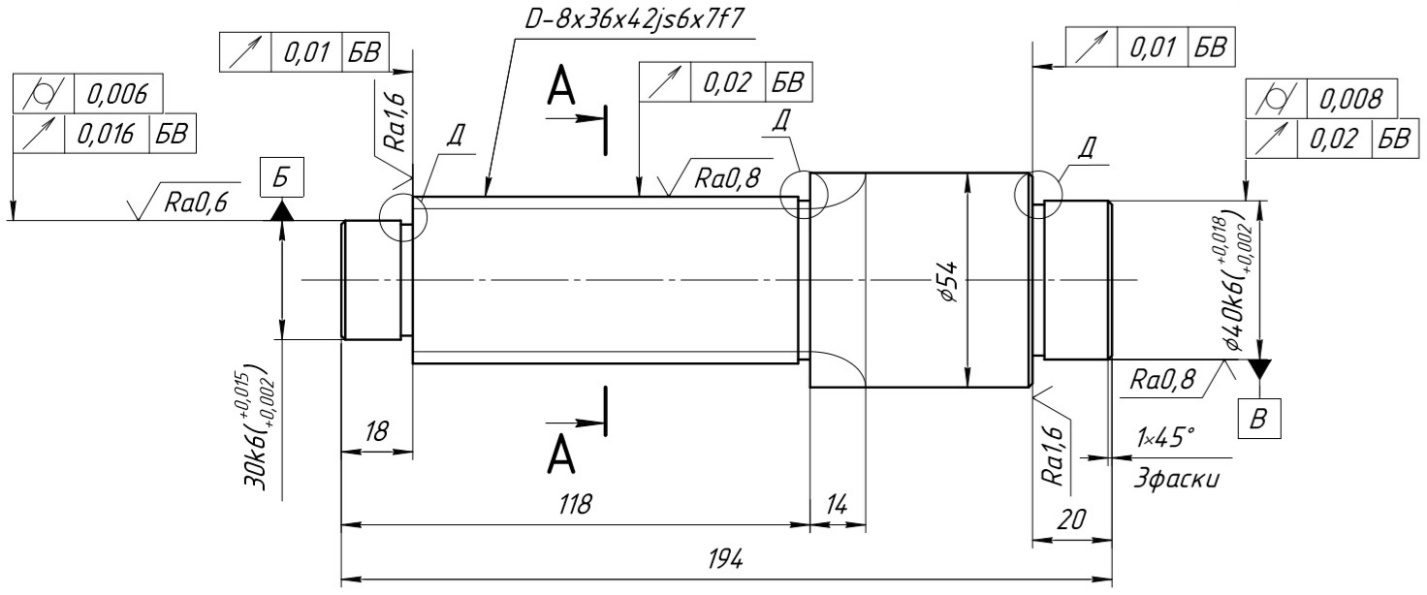 Рисунок  1 - ВалАнализ допуска формы и допуска взаимного расположения:Точность формы. Допуск цилиндричности поверхности ∅30𝑘6 и ∅40𝑘6  не более 0,006 мм;Точность взаимного расположения.  - Допуск радиального биения правого торца цилиндрический поверхности вала ∅30𝑘6 относительного общей оси поверхностей ∅30𝑘6 и ∅40𝑘6  не более 0,016 мм.  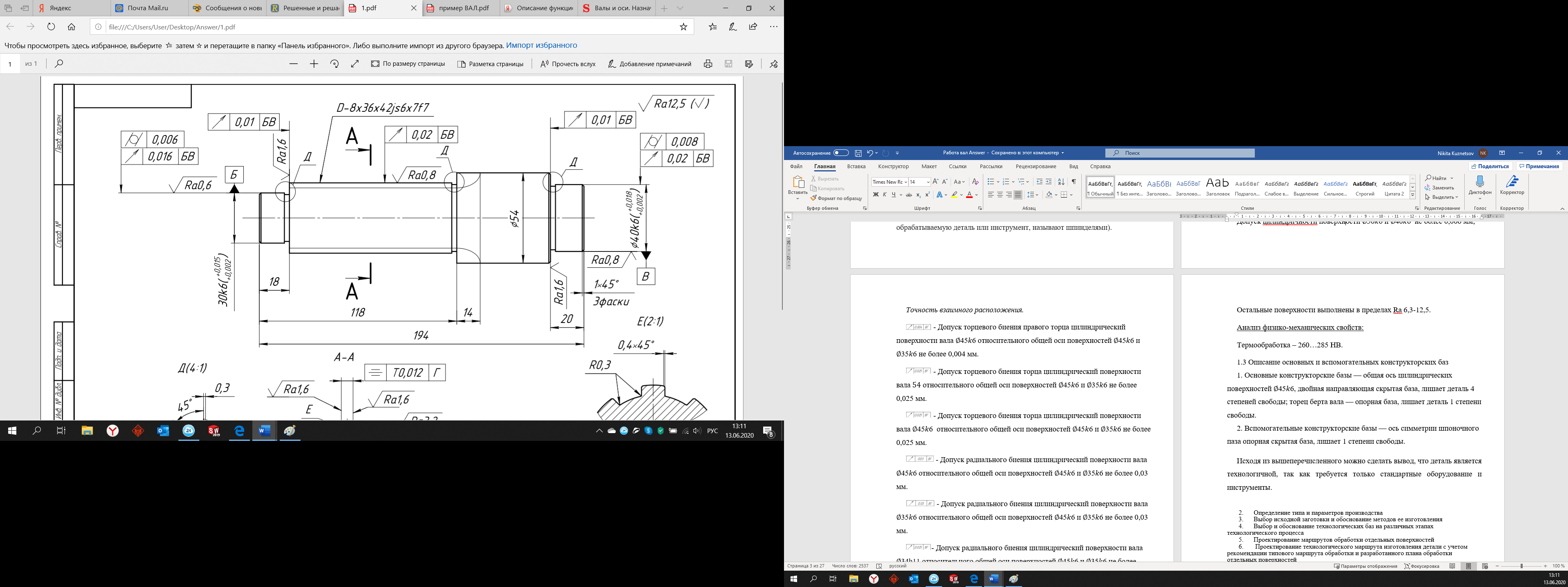  - Допуск радиального биения торца цилиндрический поверхности вала ∅40𝑘6 относительного общей оси поверхностей ∅30𝑘6 и ∅40𝑘6 не более 0,02 мм.  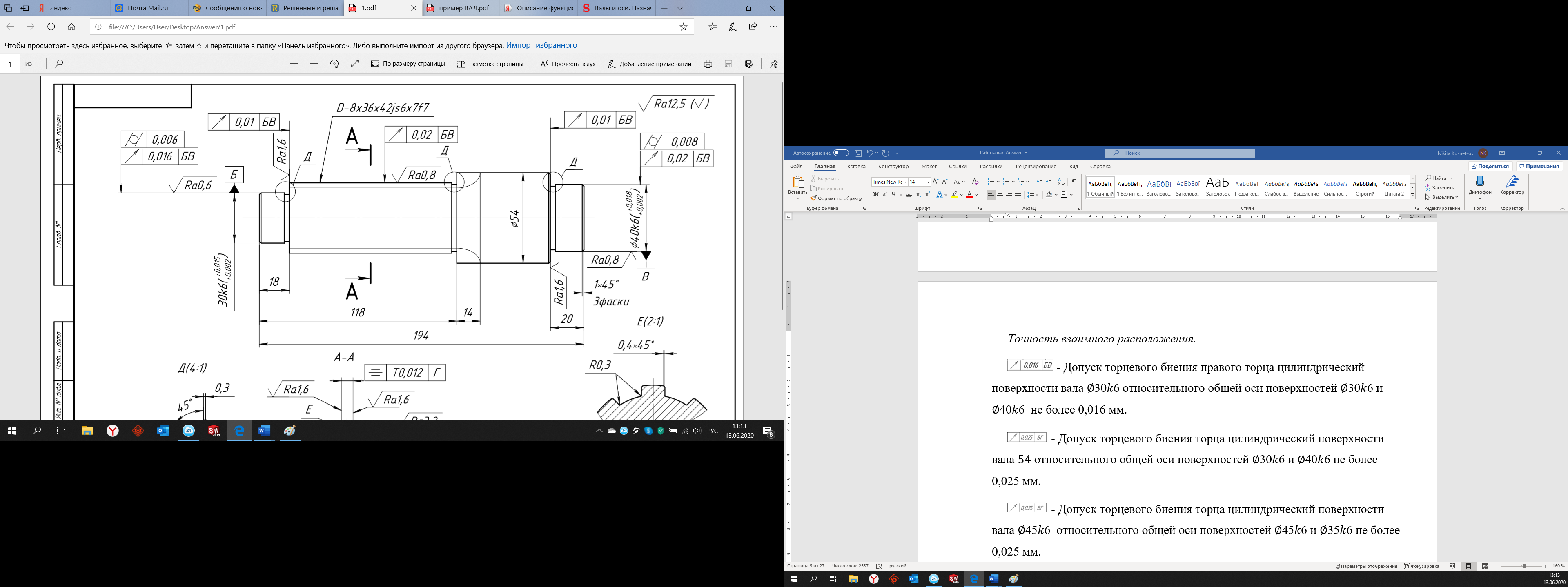  - Допуск радиального биения торца цилиндрический поверхности вала ∅42 относительного общей оси поверхностей ∅30𝑘6 и ∅40𝑘6 не более 0,02 мм.   - Допуск радиального биения торца цилиндрический поверхности вала ∅42 относительного общей оси поверхностей ∅30𝑘6 и ∅40𝑘6 не более 0,01 мм.  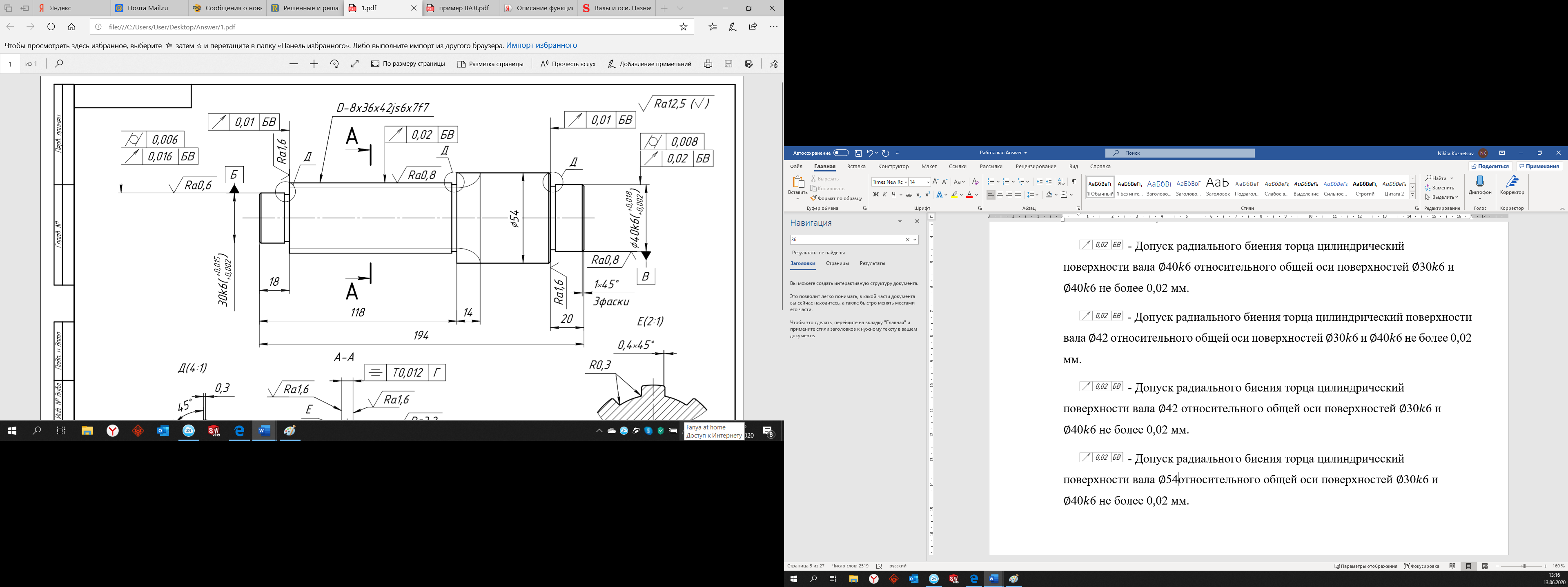  - Допуск радиального биения торца цилиндрический поверхности вала ∅54 относительного общей оси поверхностей ∅30𝑘6 и ∅40𝑘6 не более 0,01 мм.   - допуск симметричности шпоночного паза цилиндрической поверхности ∅42 относительно общей оси ∅54. – На какой поверхности у вас располагается шпоночный паз? Не обозначена база Г на чертеже. 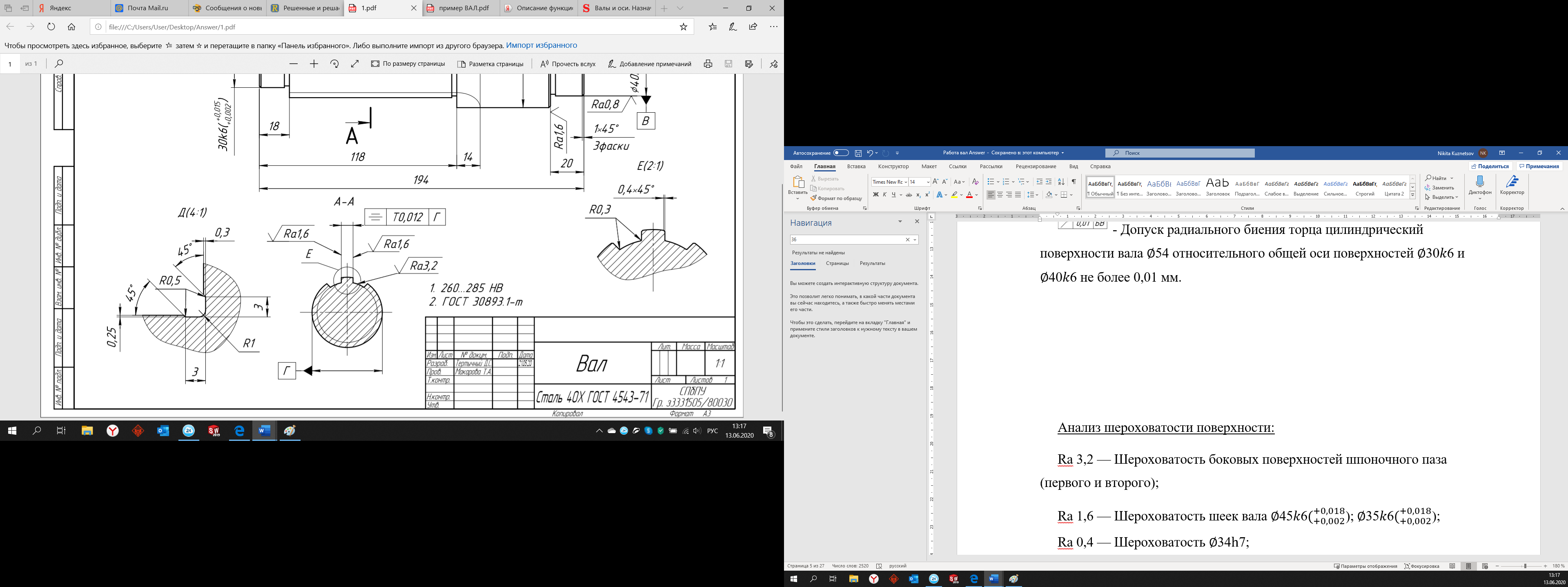 Анализ шероховатости поверхности:Ra 3,2 — Шероховатость боковых переходов шпоночного паза;Ra 1,6 — Шероховатость шеек вала ∅28; ∅54; Шероховатость боковых поверхностей шпоночного паза;Ra 0,8 — Шероховатость ∅40𝑘6); ∅42; Ra 0,6 — Шероховатость ∅30𝑘6);Остальные поверхности выполнены в пределах Ra 6,3-12,5.Анализ физико-механических свойств:Термообработка – 260…285 HB.      Описание основных и вспомогательных конструкторских баз1. Основные конструкторские базы — общая ось цилиндрических поверхностей ∅30𝑘6 и ∅40𝑘6  , двойная направляющая скрытая база, лишает деталь 4 степеней свободы; торец берта вала (Какой торец? Его необходимо обозначить) — опорная база, лишает деталь 1 степени свободы. 2. Вспомогательные конструкторские базы — ось симметрии шпоночного паза опорная скрытая база, лишает 1 степени свободы.Не полный комплект вспомогательных конструкторских баз. Где расположен шпоночный паз? На рис.  Он не показан.Шлицевая поверхность также является вспомогательной конструкторской базой.Определение типа производстваНа первом этапе проектирования тип производства ориентировочно может быть определен в зависимости от массы детали и объема выпуска по таблице.Таблица 1 — Годовая программа выпуска деталей по типам производстваВыбранный тип производства — среднесерийное; Годовой объем выпуска легких деталей одного наименования — 2500 шт. На основе принятого годового объема выпуска N рассчитывается объем партии по следующей формулегде  N – годовой объем выпуска, a – число рабочих дней, на которые надо иметь запас готовых деталей на функционирование, a = 5 дней;      	T – число рабочих дней в году; T = 240 дней, получаем:Выбор метода полученной заготовки  Необходимо провести анализ двух различных методов получения заготовки для детали «Вал»: сортовой прокат или штамповка. Для каждого типа заготовки проводится расчет двух параметров: коэффициент использования материала, величину затрат на черновом этапе обработки. Масса детали Сортовой прокат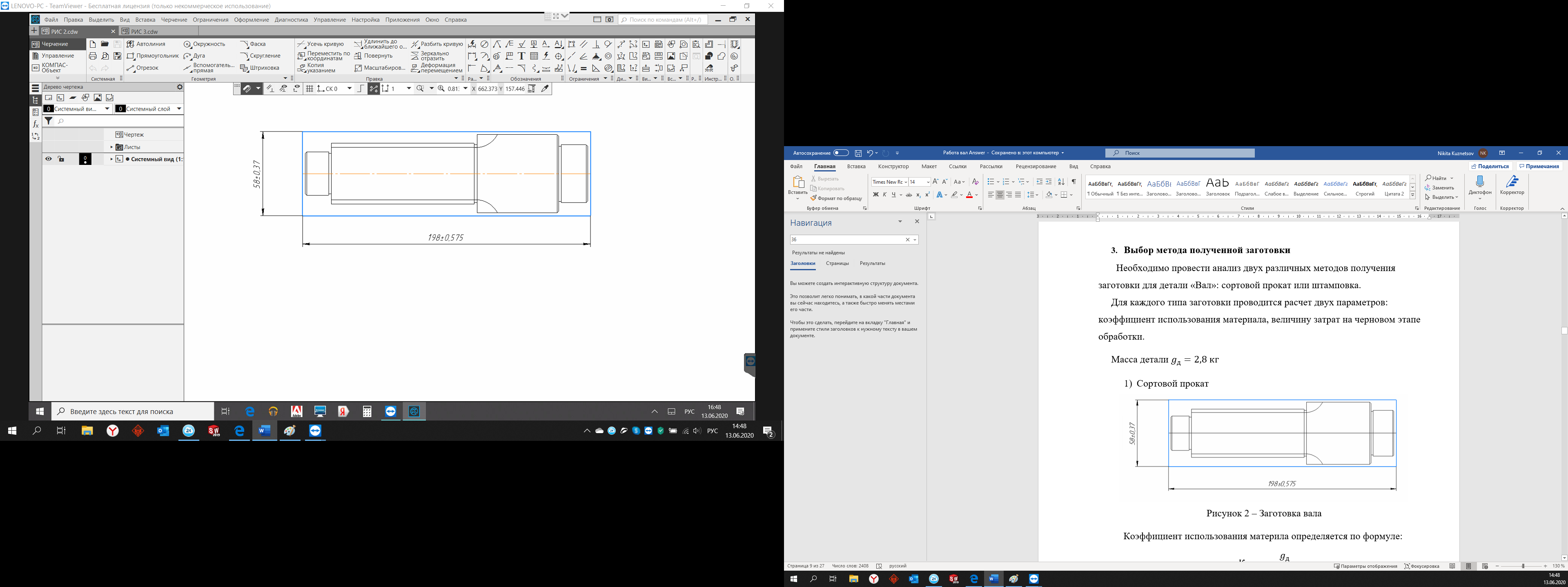 Рисунок 2 – Заготовка валаКоэффициент использования материла определяется по формуле:Рассчитаем объем заготовки:𝑉 = 𝜋 ∙  ∙ ℎ = 3,14 ∙  ∙ 194= 512303 мм3 = 0,000512303 м3Рассчитаем общий расход материала для изготовления детали, так как материал сталь 40X ГОСТ 4543-71, то 𝜌 = 7858 кг/ = 𝜌 ∙ 𝑉 = 7858 ∙ 0,000512303 = 4,03 кгСледовательно:Величина затрат на черновом этапе обработки:Где  – средняя часовая заработная плата основных рабочих по тарифу, руб./чел. ч.;    = 0,55руб/чел.ч.– цена 1 кг отходов, руб – оптовая цена на материал в зависимости от метода получения заготовки, руб.;  = 0,0298 руб/кг – масса отходов материала, кг;   = 1,23 кг𝑇 – время черновой обработки заготовки, ч𝑇 = 0,00017 ∙ 𝐷 ∙ 𝐿 = 0,00017 ∙ 40 ∙ 20= 0,136 мин = 0,00017 ∙ 54 ∙ 56= 0,51408 мин = 0,00017 ∙ 42 ∙ 100= 0,714 мин = 0,00017 ∙ 30 ∙ 18= 0,0918 мин0,136 +0,51408 +0,714 +0,0918 =1,45588 ()– цеховые накладные расходы.  = 60%Тогда:ШтамповкаШтамповка заготовки вала представлена на рисунке 3.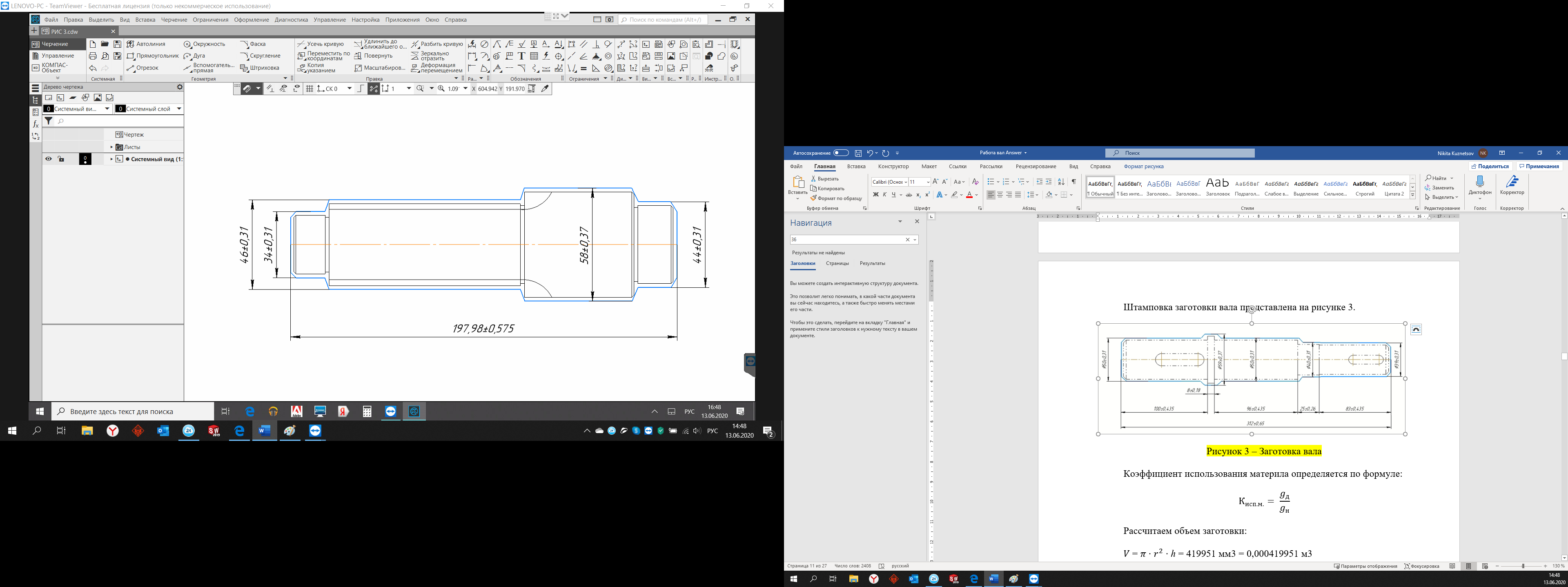 Рисунок 3 – Заготовка валаКоэффициент использования материла определяется по формуле:Рассчитаем объем заготовки:𝑉 = 𝜋 ∙  ∙ ℎ = 419951 мм3 = 0,000419951 м3Рассчитаем общий расход материала для изготовления детали, так как материал сталь 40X ГОСТ 4543-71, то 𝜌 = 7858 кг/ = 𝜌 ∙ 𝑉 = 7858 ∙ 0,000419951 = 3,3 кгСледовательно:Величина затрат на черновом этапе обработки:Где  – средняя часовая заработная плата основных рабочих по тарифу, руб./чел.ч.;    = 0,55руб/чел.ч.– цена 1 кг отходов, руб – оптовая цена на материал в зависимости от метода получения заготовки, руб.;  = 0,0298 руб/кг – масса отходов материала, кг;   = 0,5 кг𝑇 – время черновой обработки заготовки, ч𝑇 = 0,00017 ∙ 𝐷 ∙ 𝐿 = 0,00017 ∙ 40 ∙ 20= 0,136 мин = 0,00017 ∙ 54 ∙ 56= 0,51408 мин = 0,00017 ∙ 42 ∙ 100= 0,714 мин = 0,00017 ∙ 30 ∙ 18= 0,0918 мин0,136 +0,51408 +0,714 +0,0918 =1,45588 ()– цеховые накладные расходы.  = 60%Тогда:Цена штампованной заготовки существенна ниже, следовательно, целесообразнее использовать именно штампованную заготовку.Согласно заданию пункт 4 – описание комплектов технологических баз. Данное описание отсутствует. Проектирование маршрутов изготовления отдельных поверхностей Необходимо описать технологические маршруты обработки для каждой поверхности.На первом этапе необходимо пронумеровать каждую поверхность.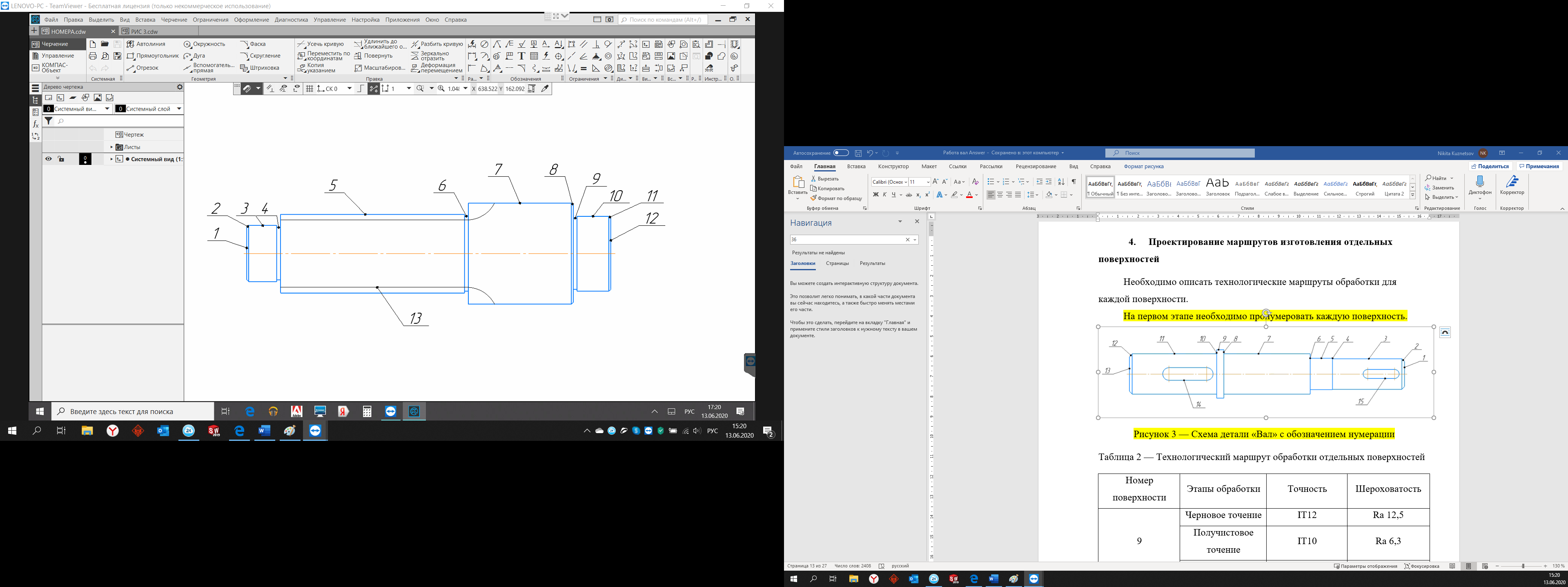 Рисунок 3 — Схема детали «Вал» с обозначением нумерации повехностейТаблица 2 — Технологический маршрут обработки отдельных поверхностейНе нужно разбивать шлицевую поверхность на две отдельные поверхности (5 и 13). Ее необходимо рассматривать как единую поверхность.  На какой операции изготавливается шпоночный паз?Описан маршрут обработки только торцев 1, 12. Есть еще 3 торца.Проектирование технологического маршрута обработки деталиТаблица 3 — технологический маршрут обработки деталиНа эскизах не указаны: - шероховатость- допуска на размеры- технические требования (допуска формы, расположения)- установочно-зажимные приспособления- опорные точкиПроектирование технологического маршрута обработки деталиТаблица 4 — Средства технологического оснащения7. Расчет режимов резанияНазначение режима резания начинается с определения глубины резания. Так как в диапазоне диаметров от 20 до 40 мм максимальная глубина резания не может быть более 5 мм, следовательно, съем припуска осуществляется за 2 прохода с глубиной резания 4,25Исходя из глубины резания выбирается подача. Большим глуби нам резания соответствует меньшая подача, выбранная глубина резания близка к максимальной, поэтому выберем значение подачи ближе к началу диапазона s=0,35 мм/об.Скорость резания определяем по формуле: где, ,х,у,𝑚 − коэффициенты и показатели степени при соответствующих параметрах резания; 𝑇— период стойкости инструмента, мин.; 𝑡— глубина резания, мм.; 𝑠— подача, мм/об; — общий поправочный коэффициент, представляющий собой произведение отдельных коэффициентов, каждый из которых отражает влияние определенного фактора на скорость резания.  Т=60 мин ;  = 350  коэффициенты, зависящий от условий обработки; показатели степени: х = 0,15; у = 0,35; 𝑚 = 0,2Для резцов с пластиной из твердого сплава  равно: Где 𝐾𝜇𝑉 −  коэффициент, учитывающий влияние материала заготовки на скорость резания; 𝐾𝑟 −коэффициент, характеризующий группу, стали по обрабатываемости (для стали 40Х  =0,95);  − показатель степени,для обработки резцом  = 1; 𝜎В −предел прочности обрабатываемого материала, 𝜎В = 610;  = 0,8 −коэффициент, учитывающий влияние состояния поверхности заготовки на скорость резания;  = 0,65 −коэффициент, учитывающий влияние инструментального материала на скорость резания.  = 1,77 ∙ 0,8 ∙ 0,65 = 0,92 Скорость резания: 𝑉 == 165 м/мин Режимы резания на остальных технологических переходах операций назначим по нормативам и сведем в таблицу 5.Таблица 5 — Режимы резания8. Техническое нормированиеТехнические нормы времени в условиях серийного производства устанавливают расчетно-аналитическим методом. Штучно – калькуляционное время рассчитывается по формуле:Где — основное время, формула для расчета данного параметра представлена ниже — вспомогательное время;  — время на техническое обслуживание; — время на организационное обслуживание;  — время на отдых и личные нужды рабочего;  —  подготовительно – заключительное время, затрачиваемое на подготовку выпуска партии изделий; 𝑛 — количество изделий в партииРассчитаем норму времени для черной токарной операции (020,025)1) Основное технологическое время:Вспомогательное времяГде = 0,25 мин — время на установку, закрепление и снятие детали;  = 0,4 мин — время на управление станком, связано с  технологическими переходами;  = 0,15 мин — время на контрольные измеренияТаким образом, = 0,25 + 0,4 + 0,15 = 0,8мин= 0,06 ∙ (Т0 + Тв) = 0,06 ∙ 1,754 = 0,105 мин;= 0,08 ∙ (Т0 + Тв) = 0,08 ∙ 1,754 = 0,14 мин;  = 0,04 ∙ (Т0 + Тв) = 0,04 ∙ 1,754 = 0,07 мин;  =20 мин, подставляем в уравнение:
=2 мин.Таблица 6 — нормы времениИсправить карты эскизов согласно замечаниям пункта 5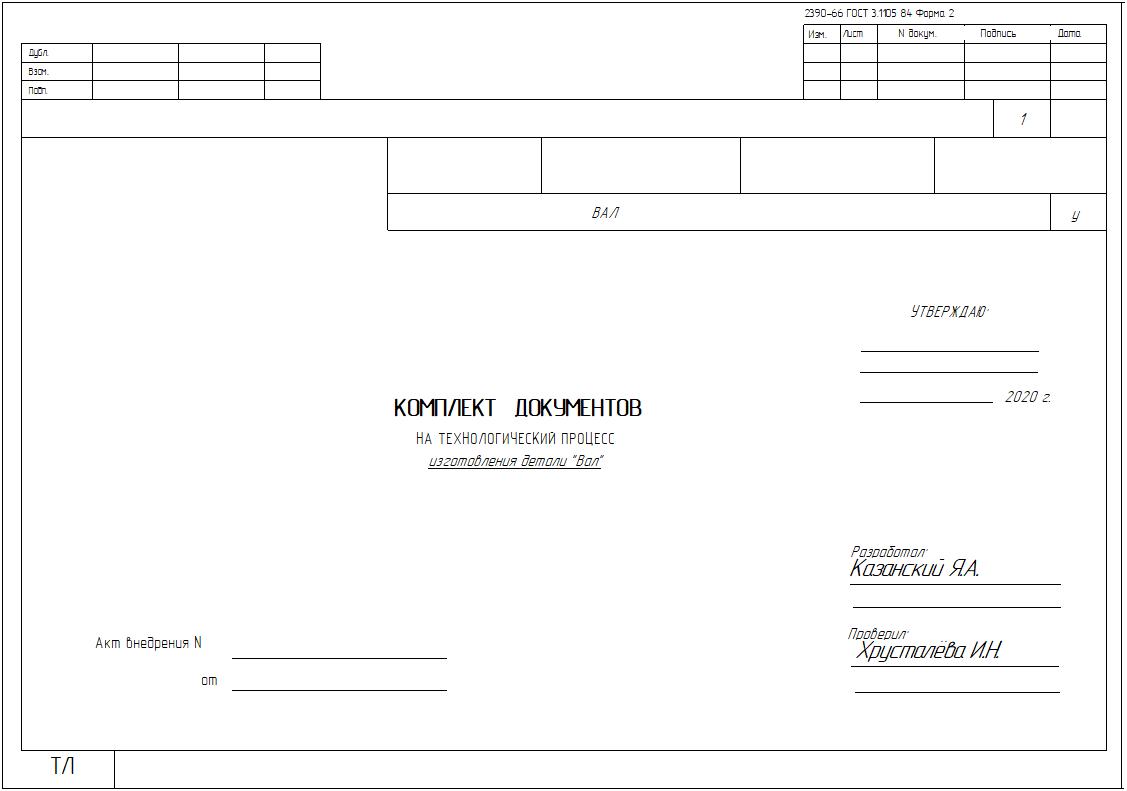 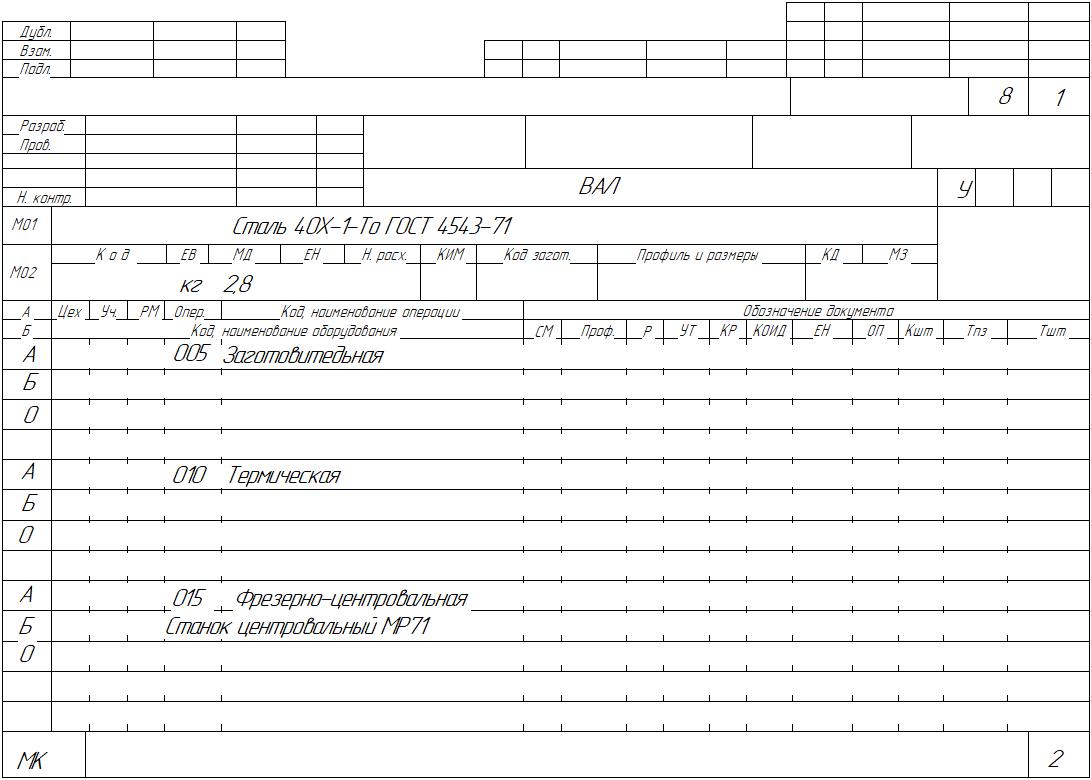 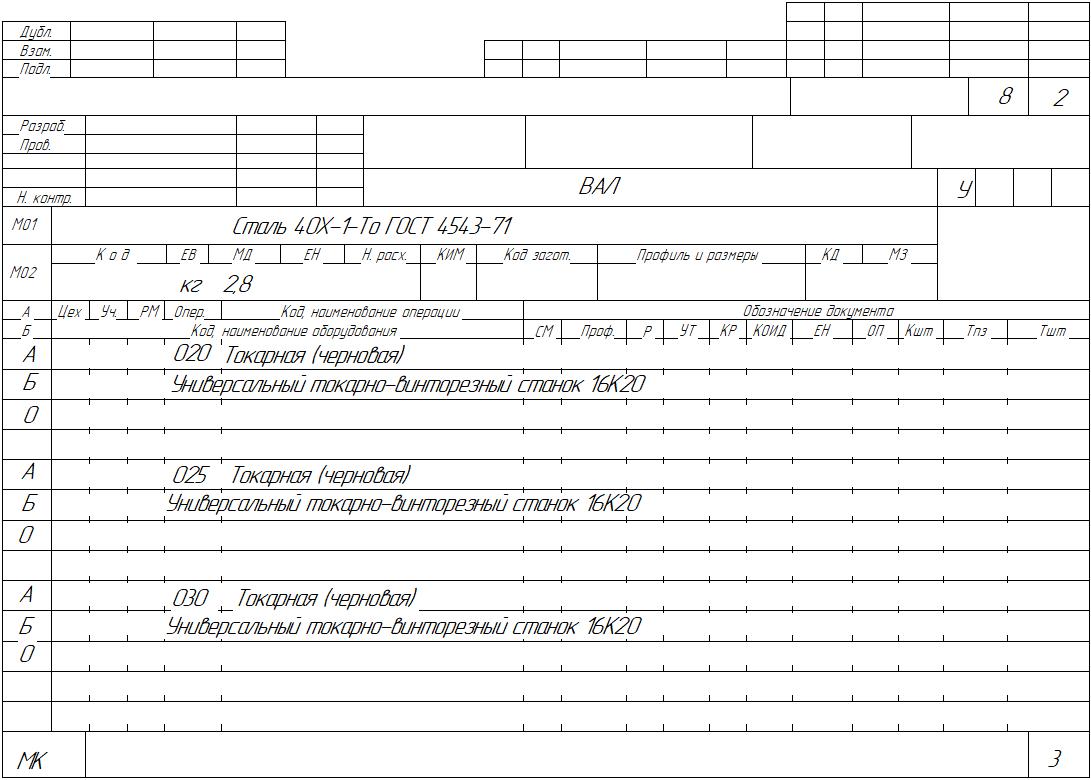 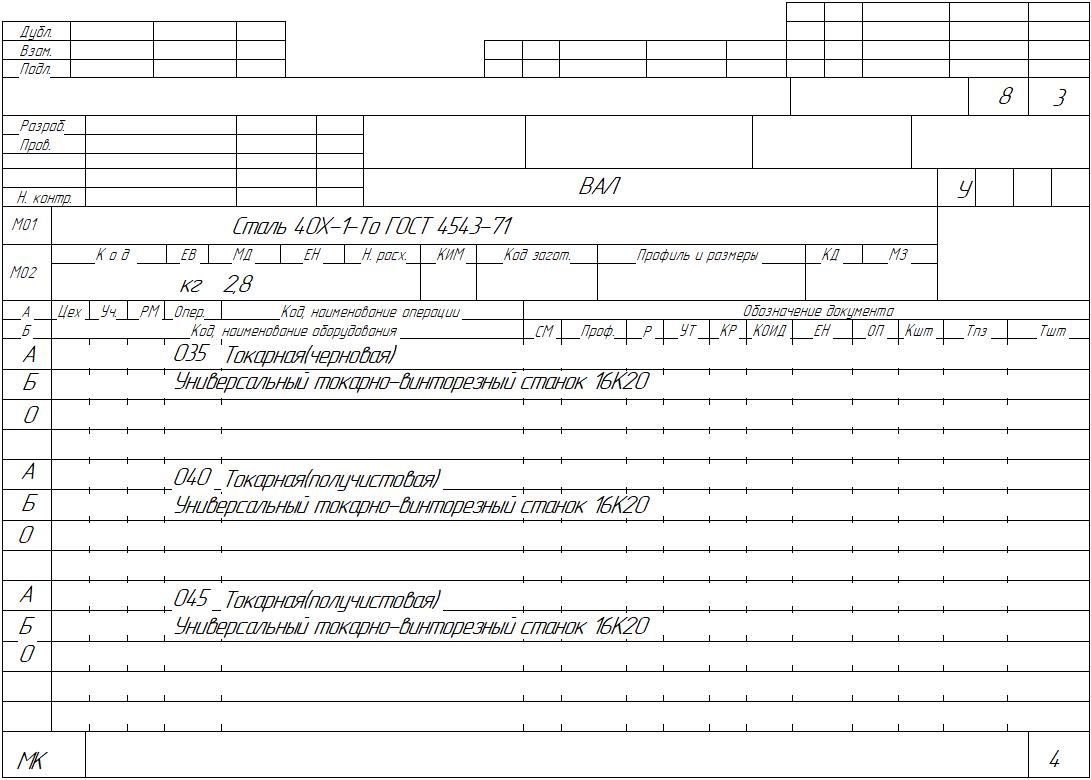 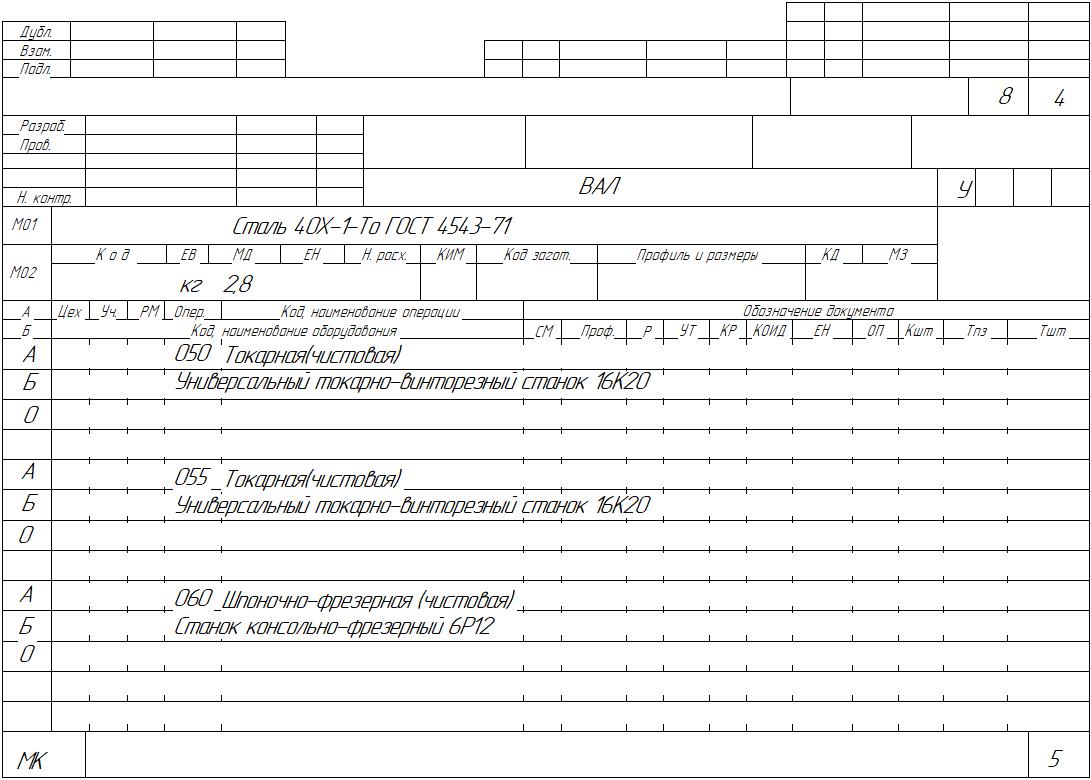 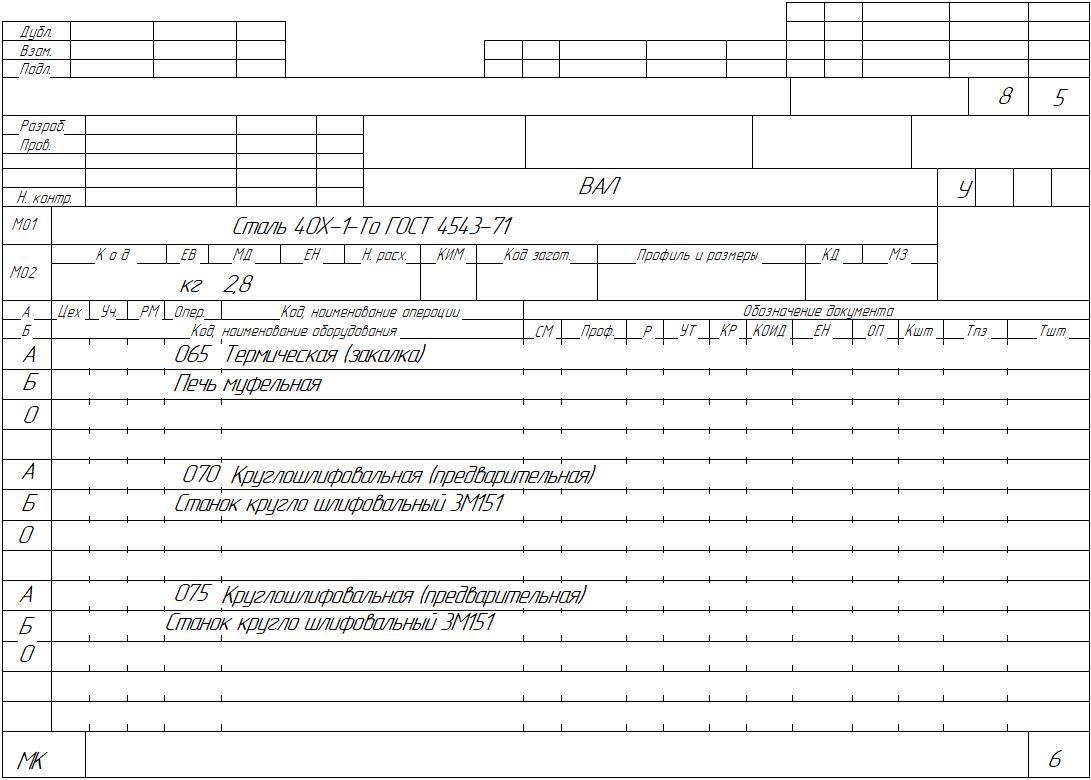 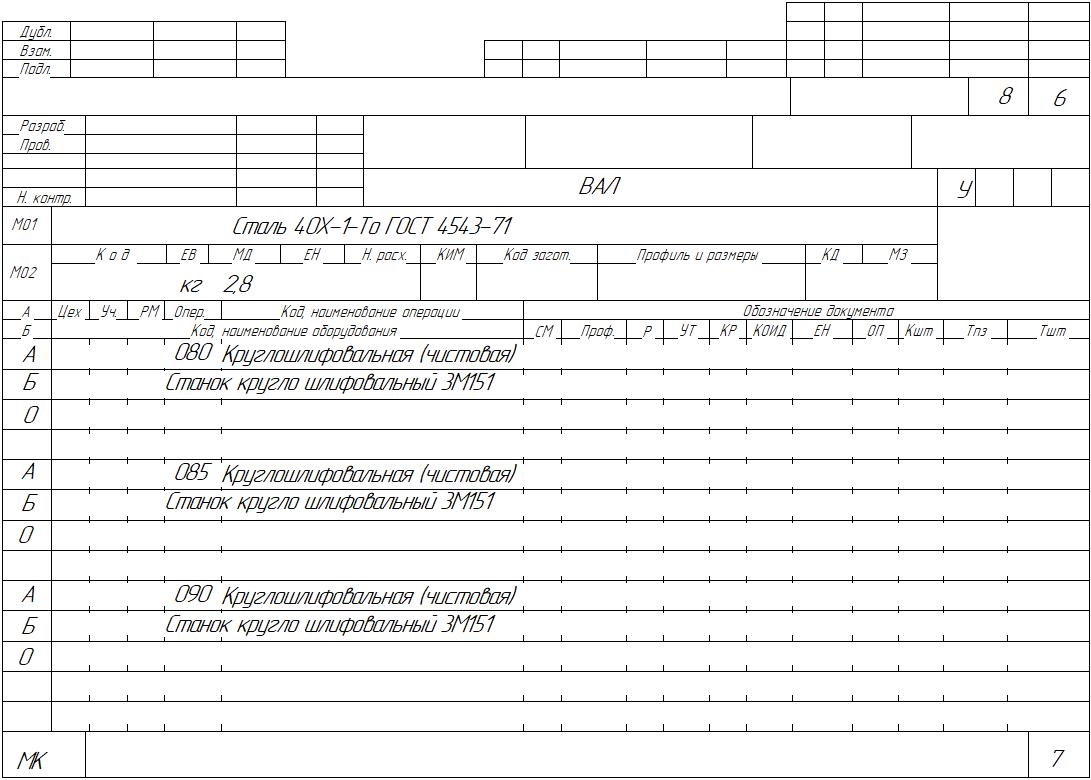 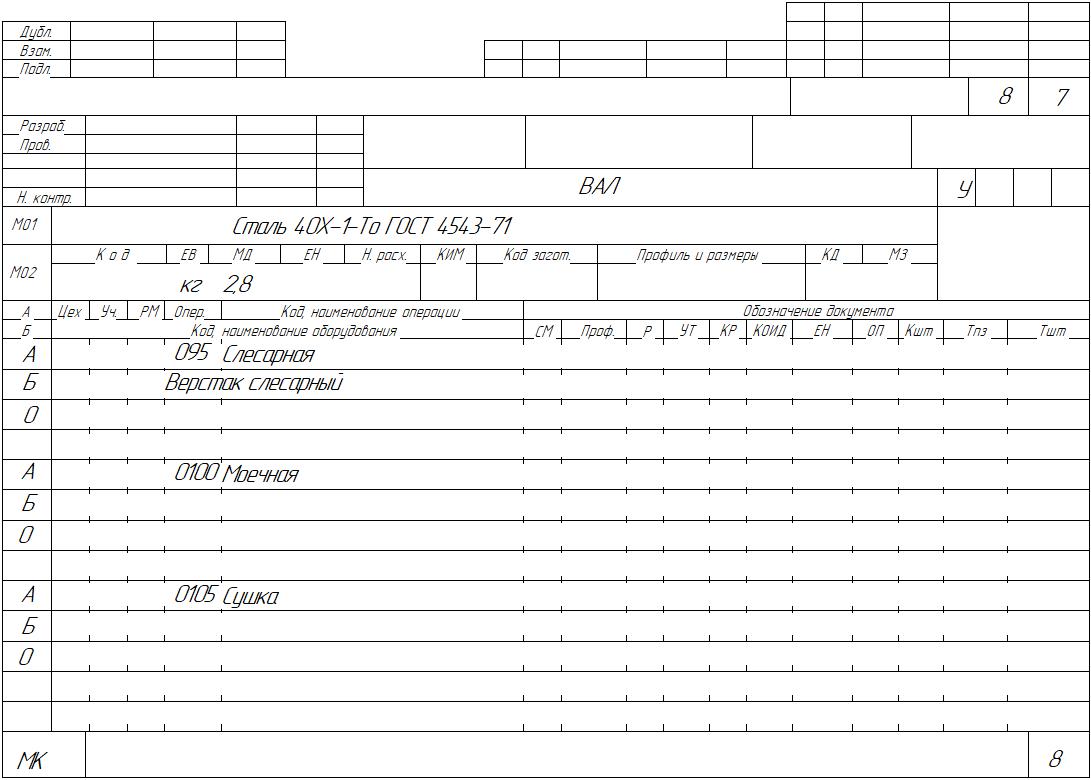 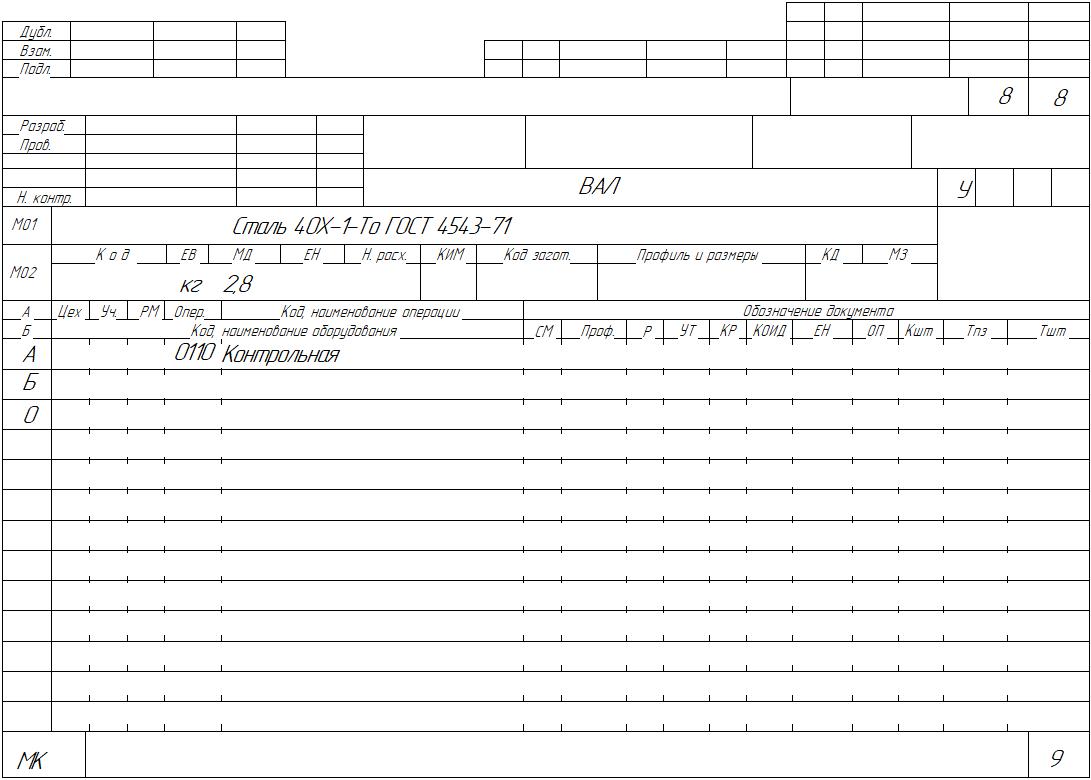 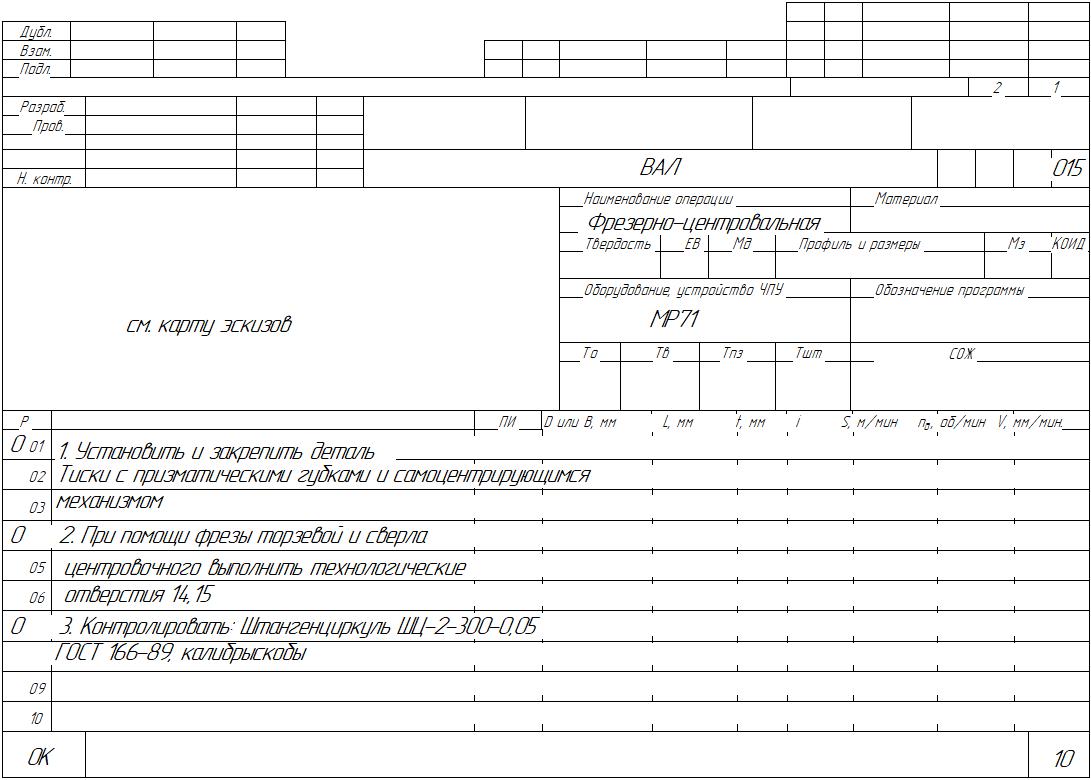 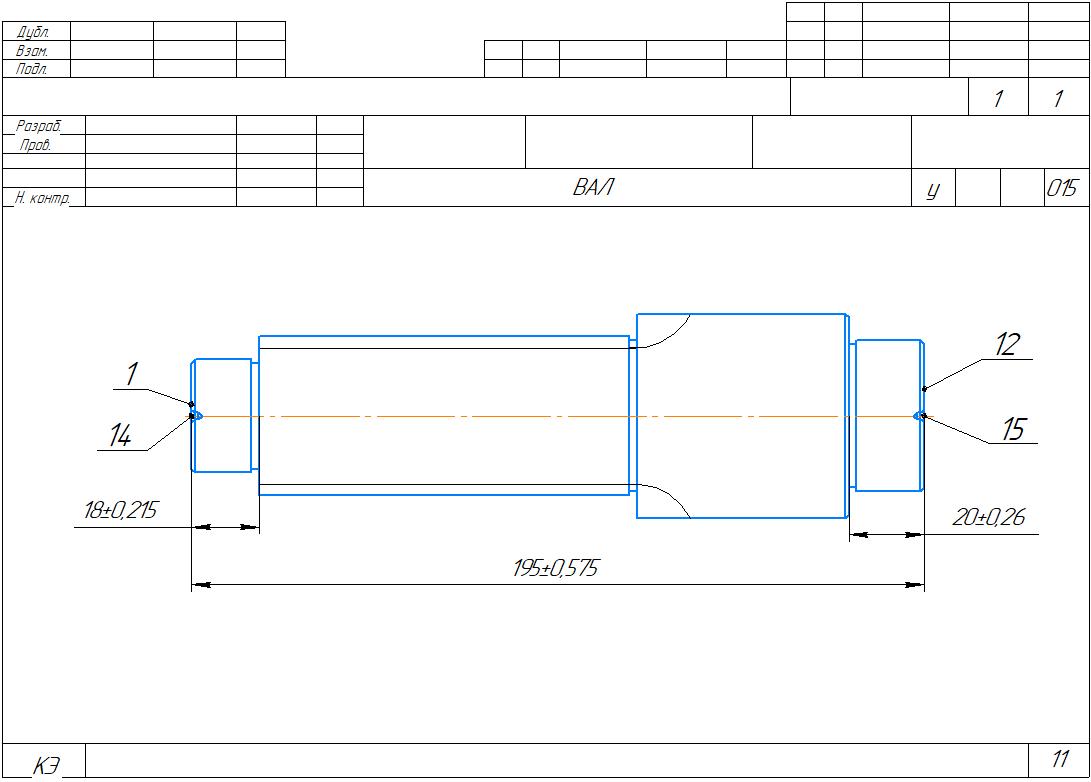 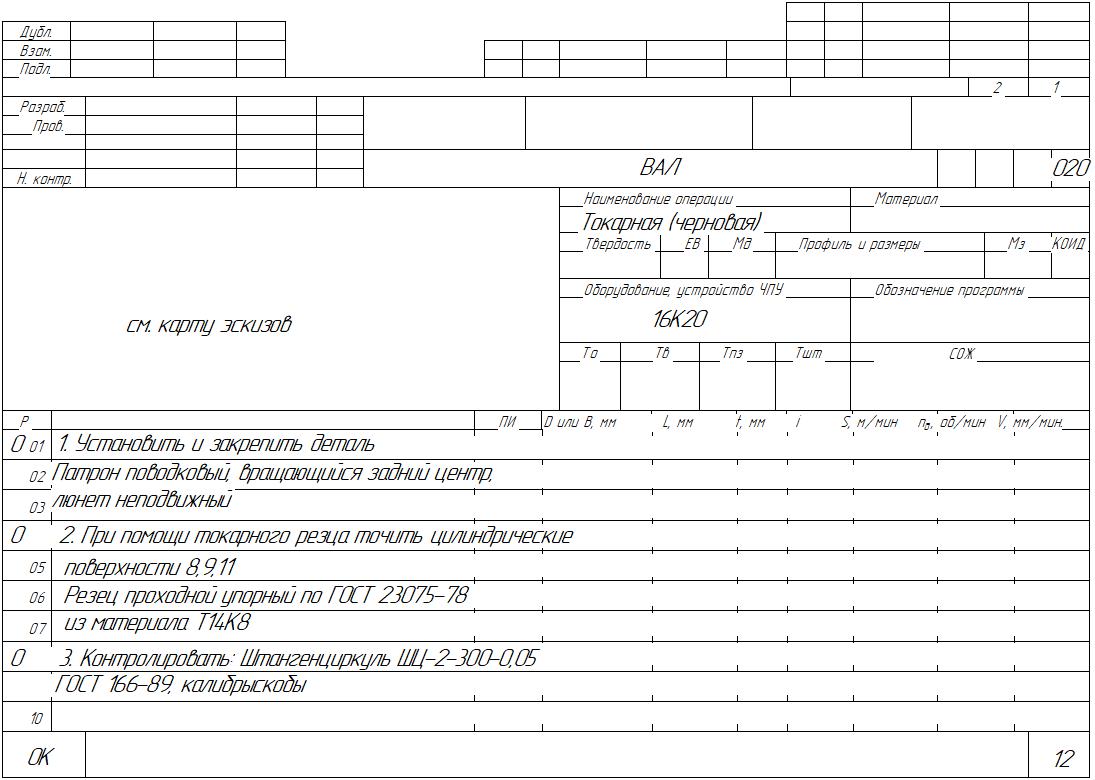 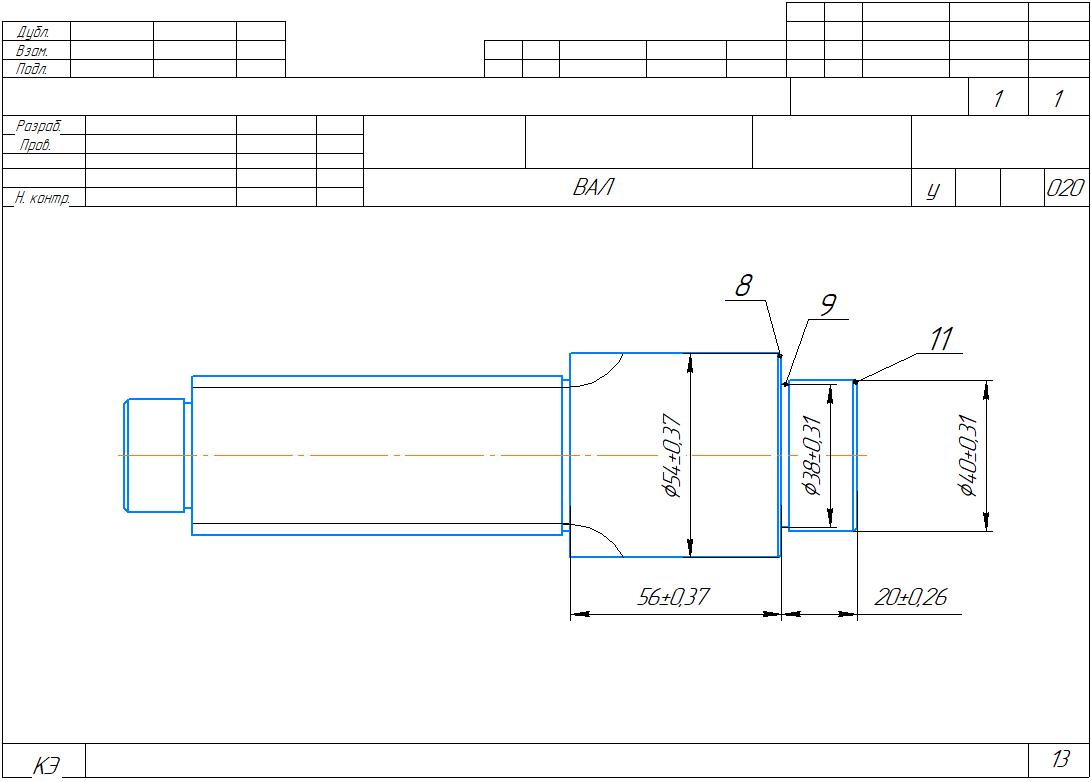 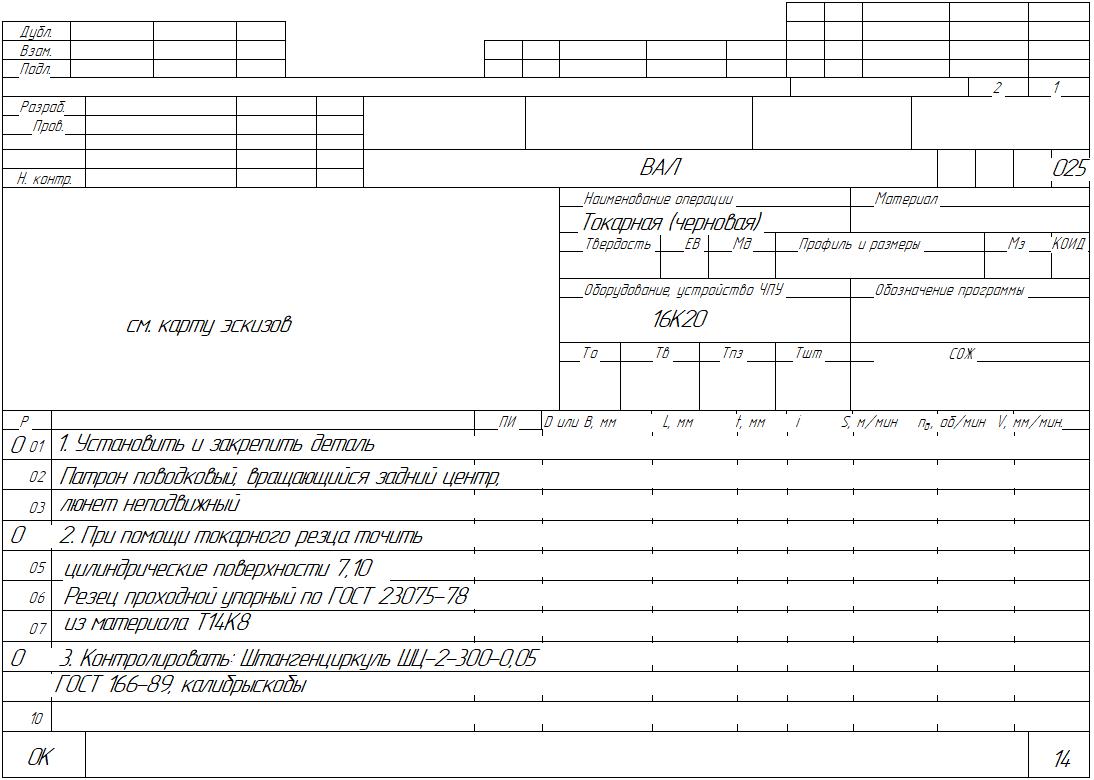 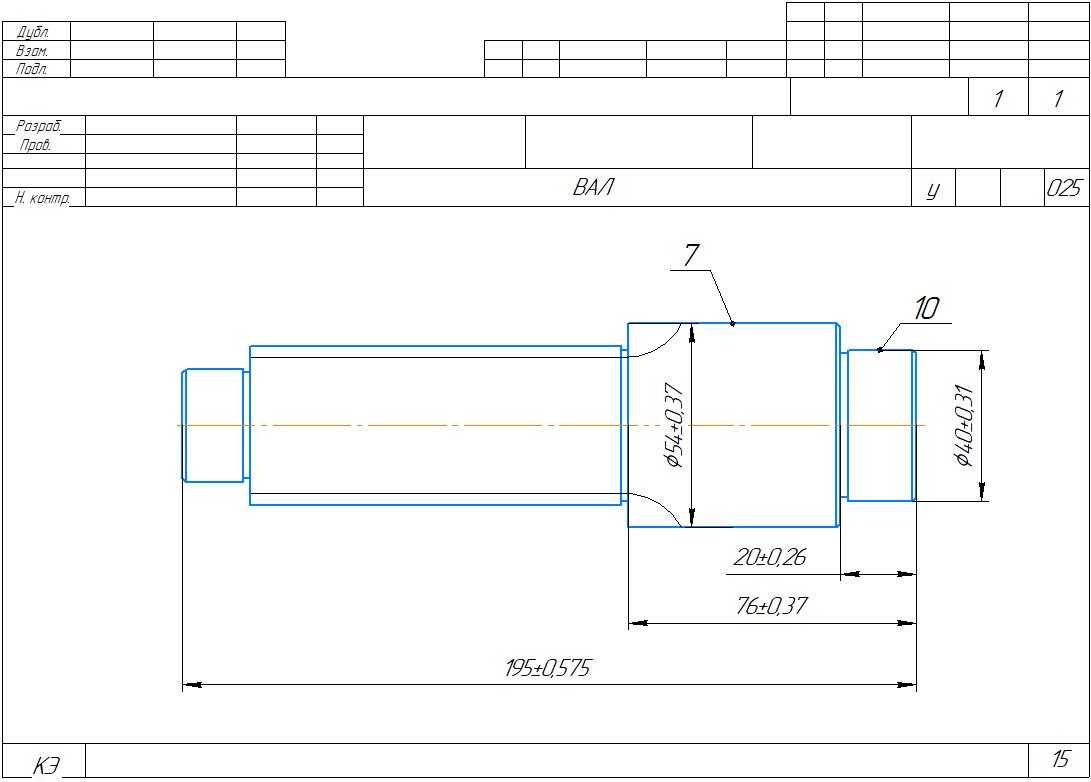 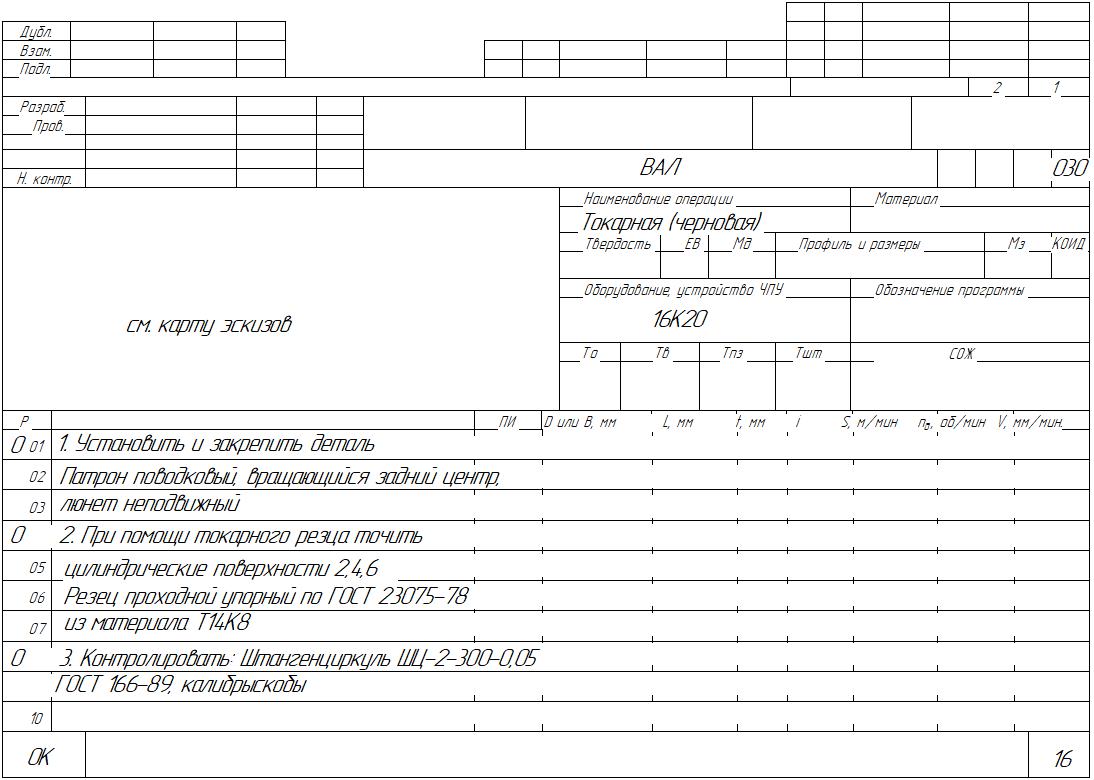 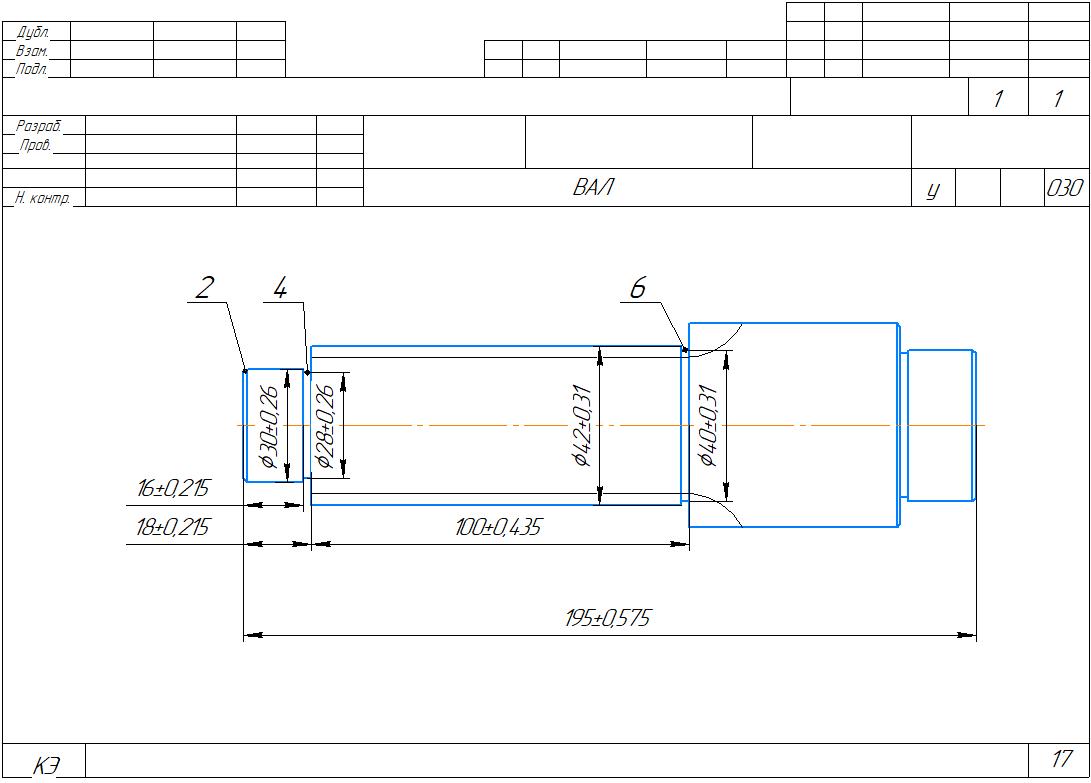 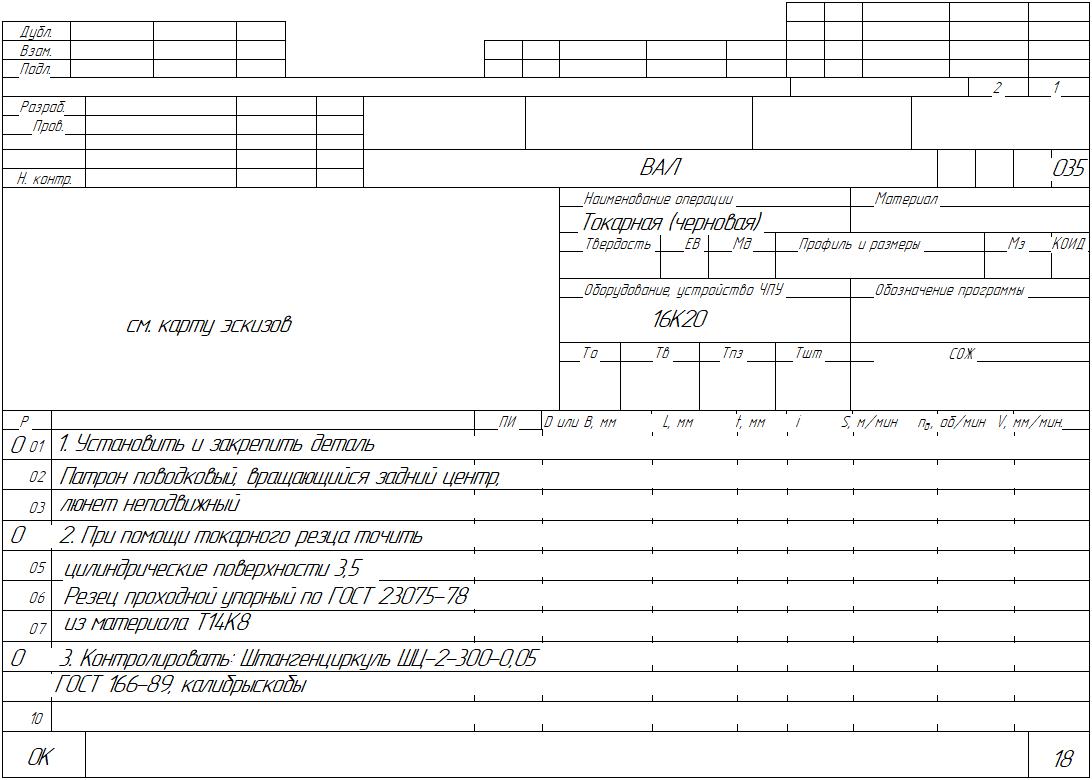 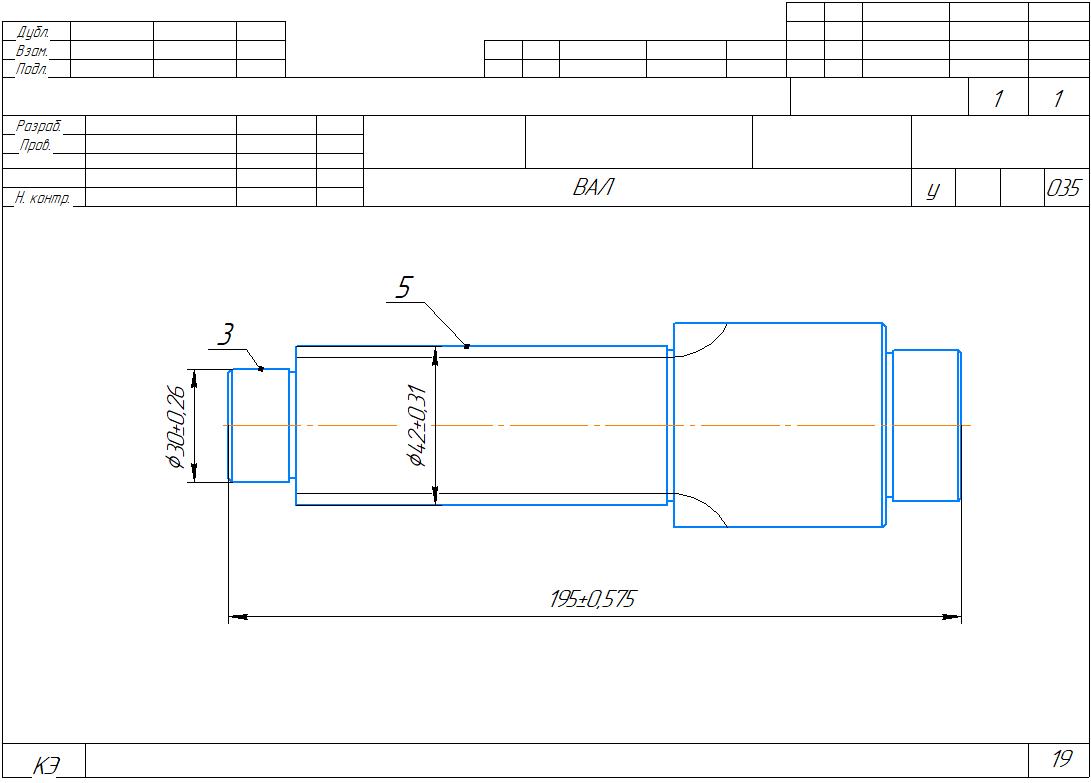 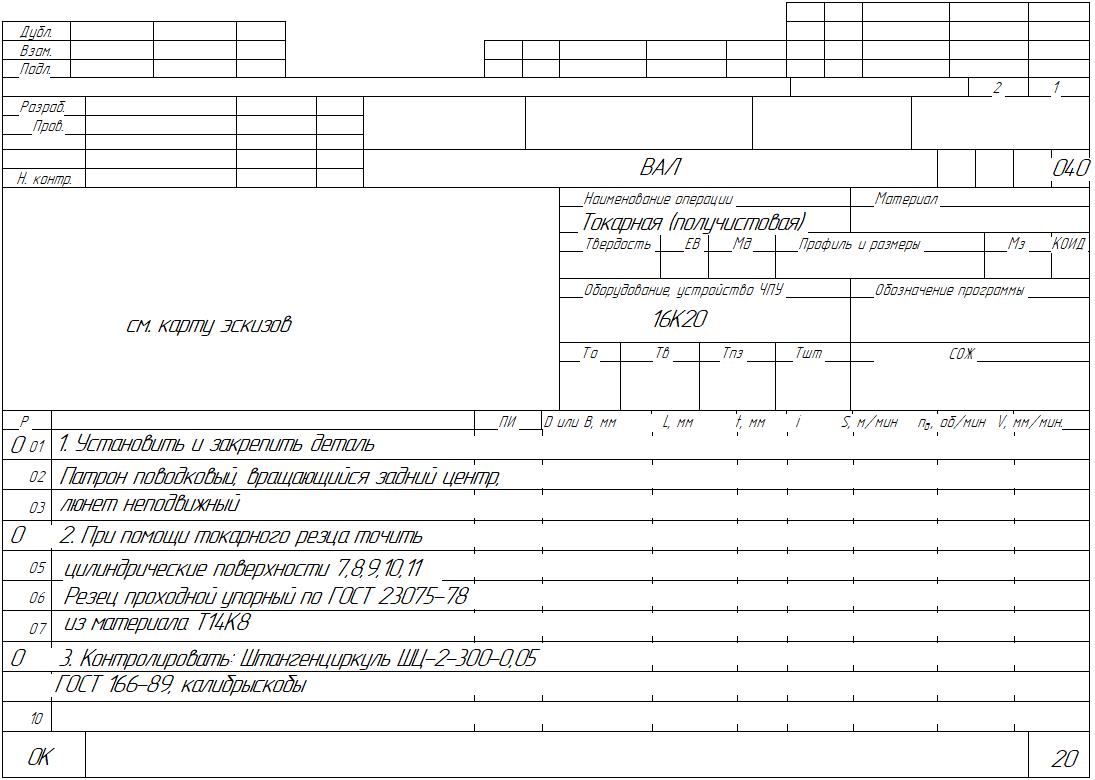 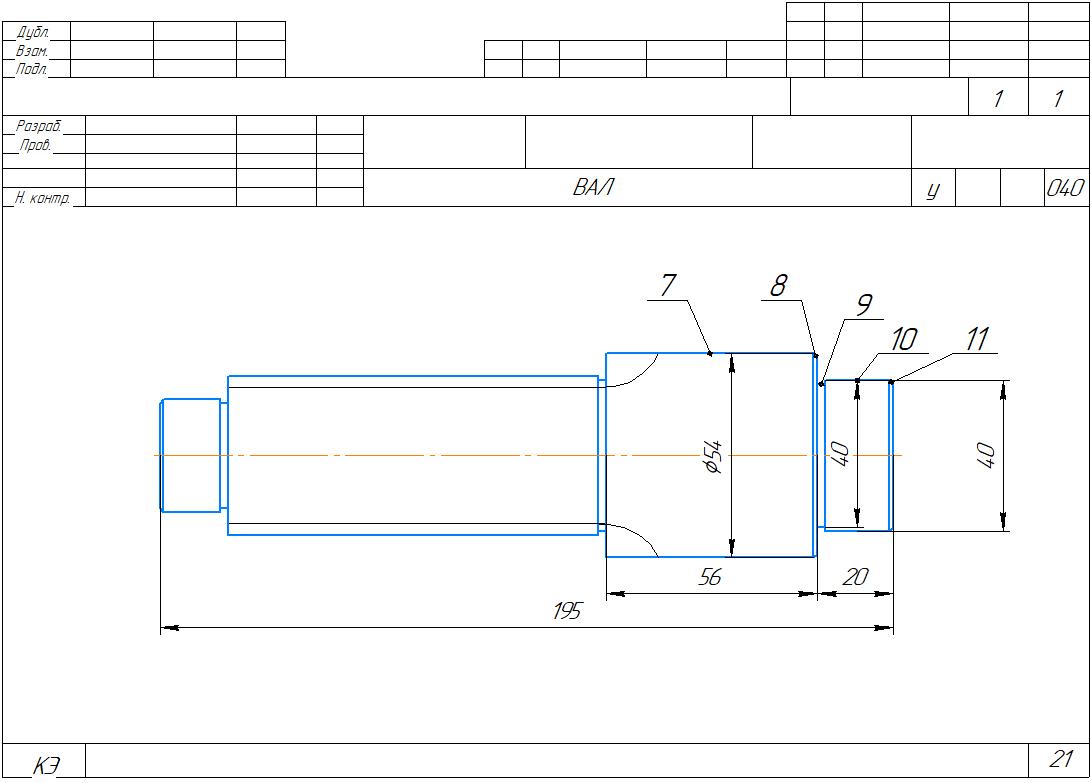 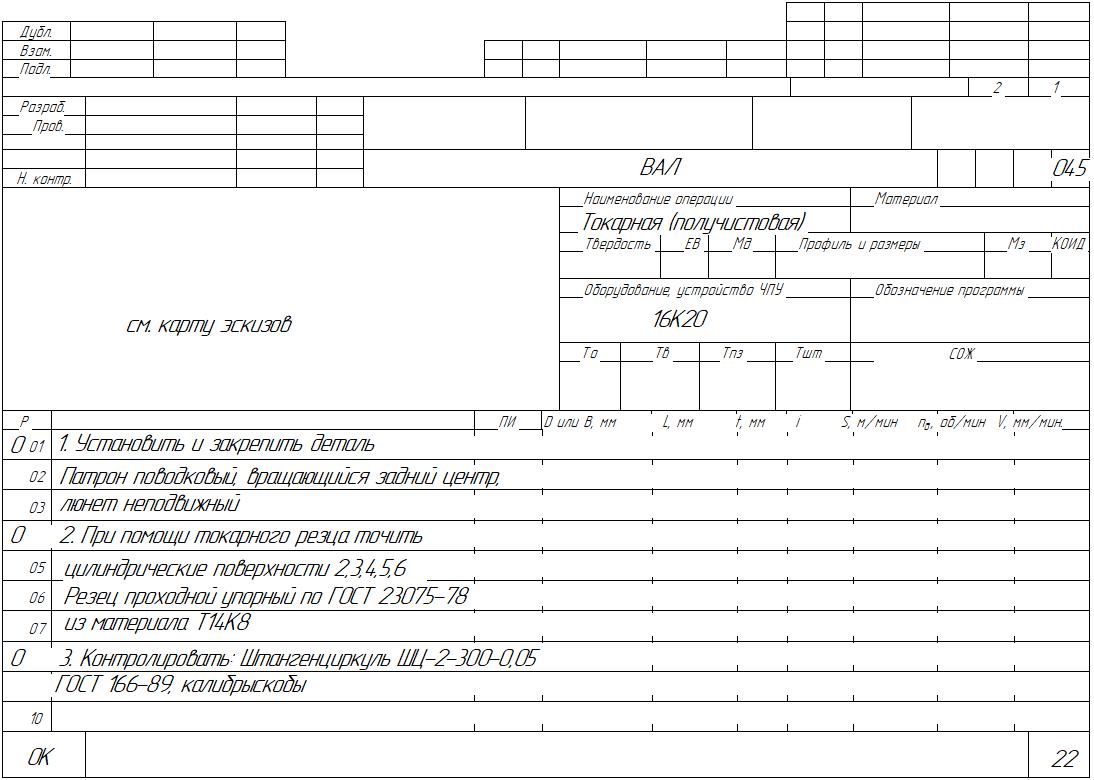 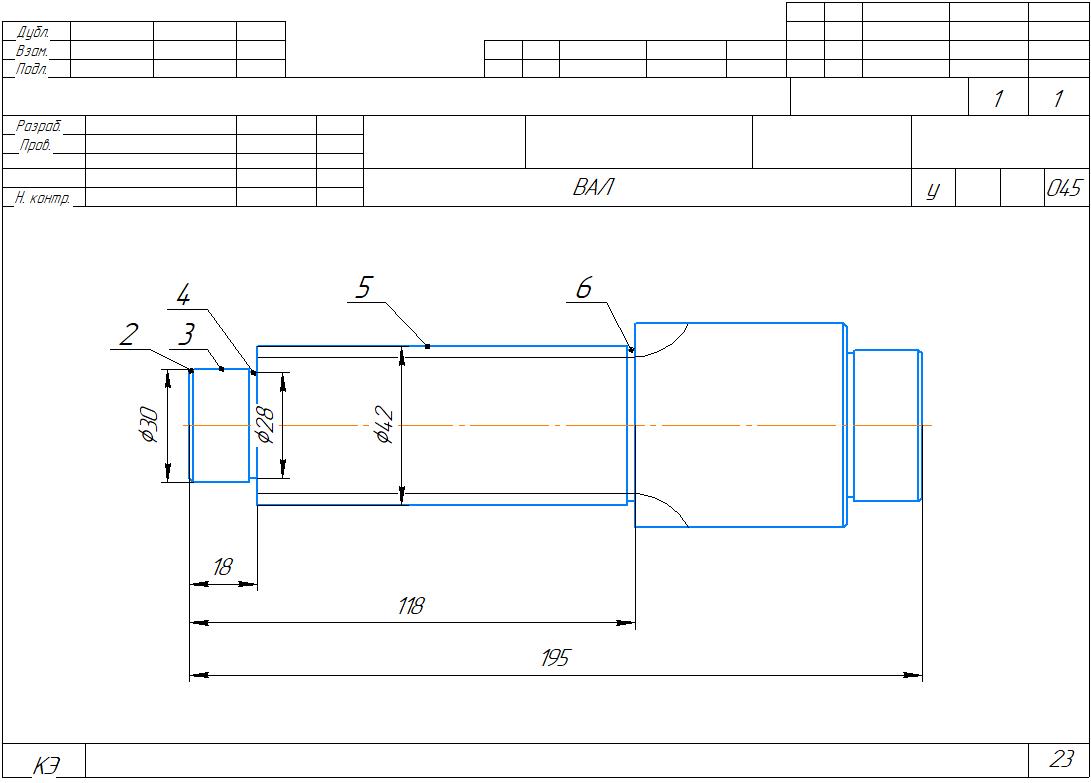 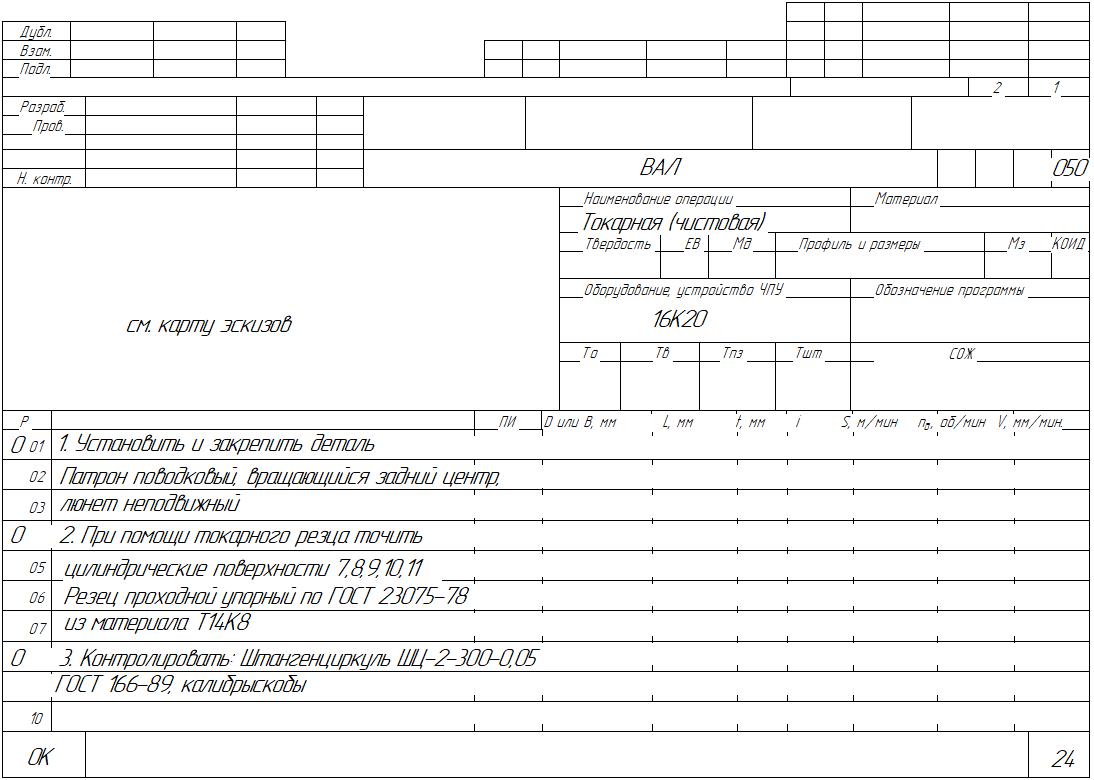 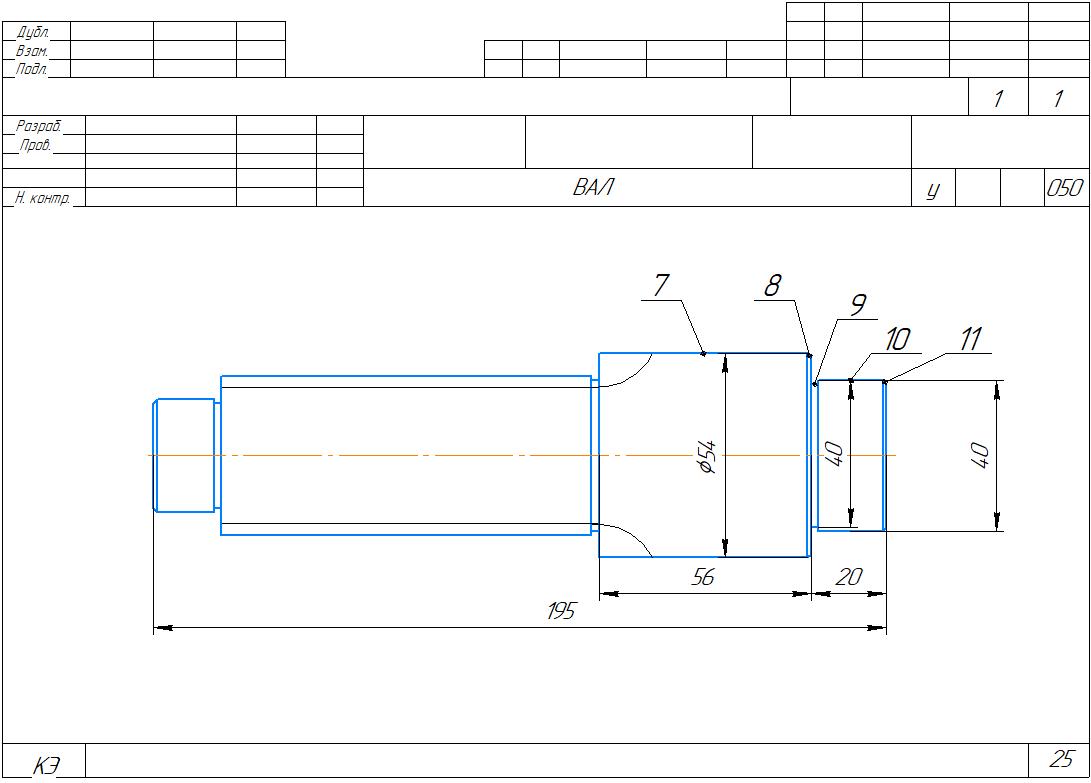 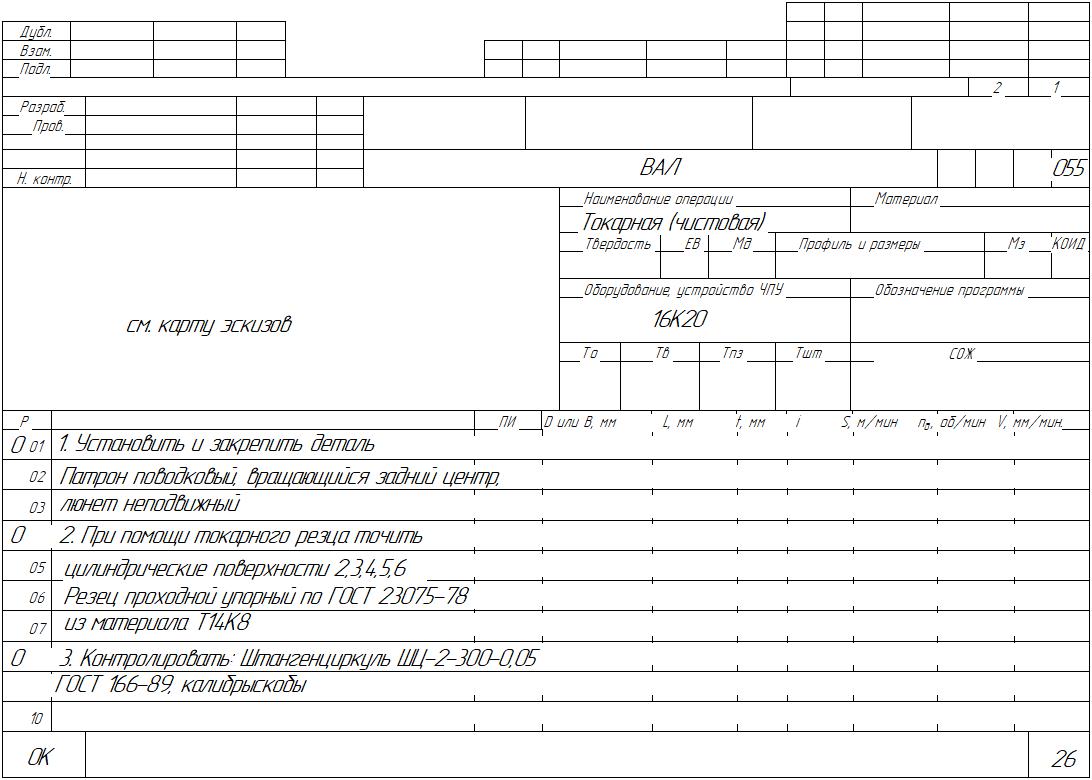 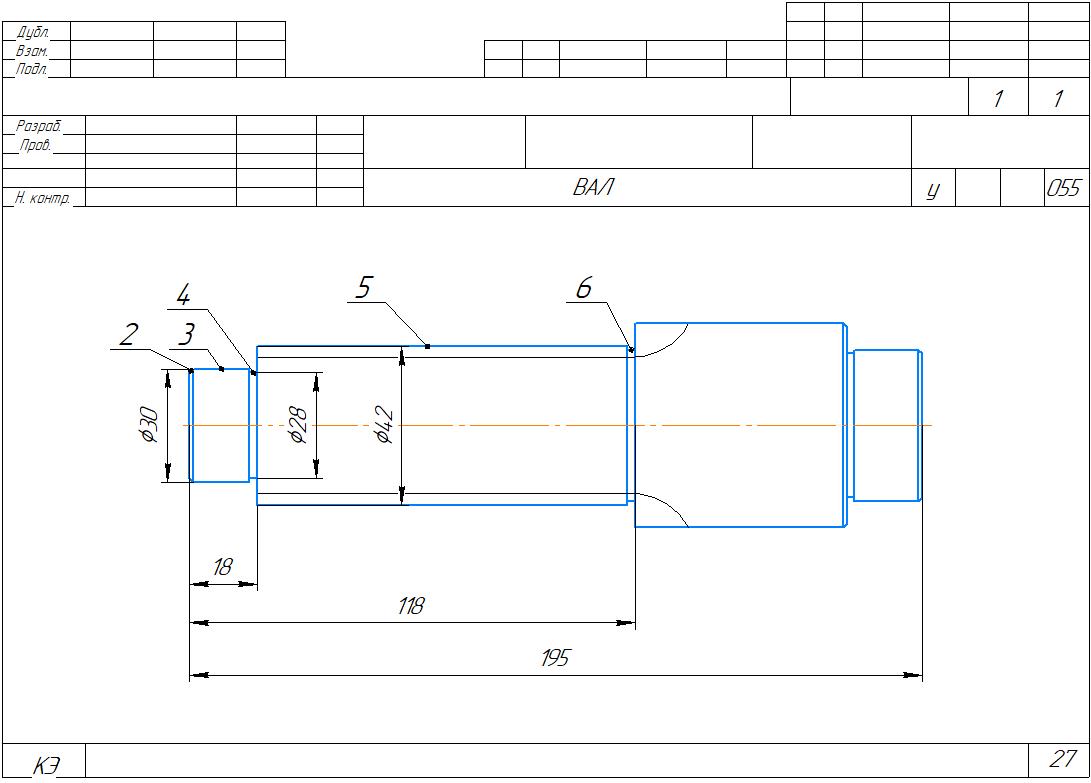 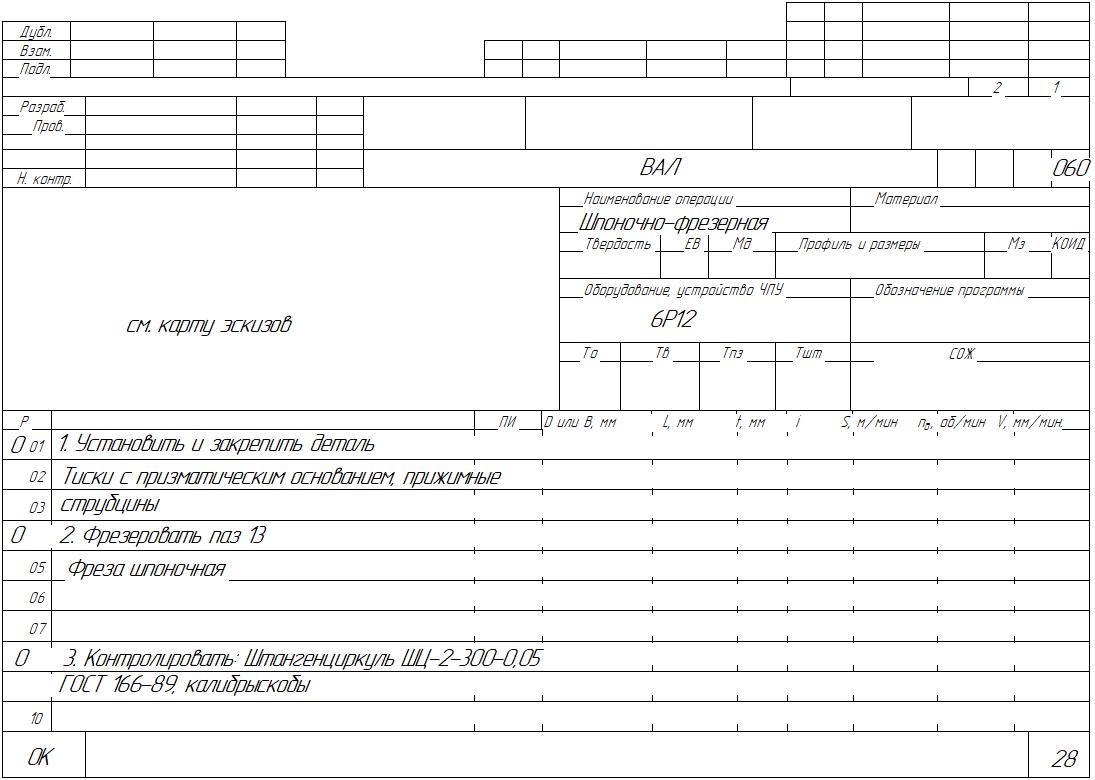 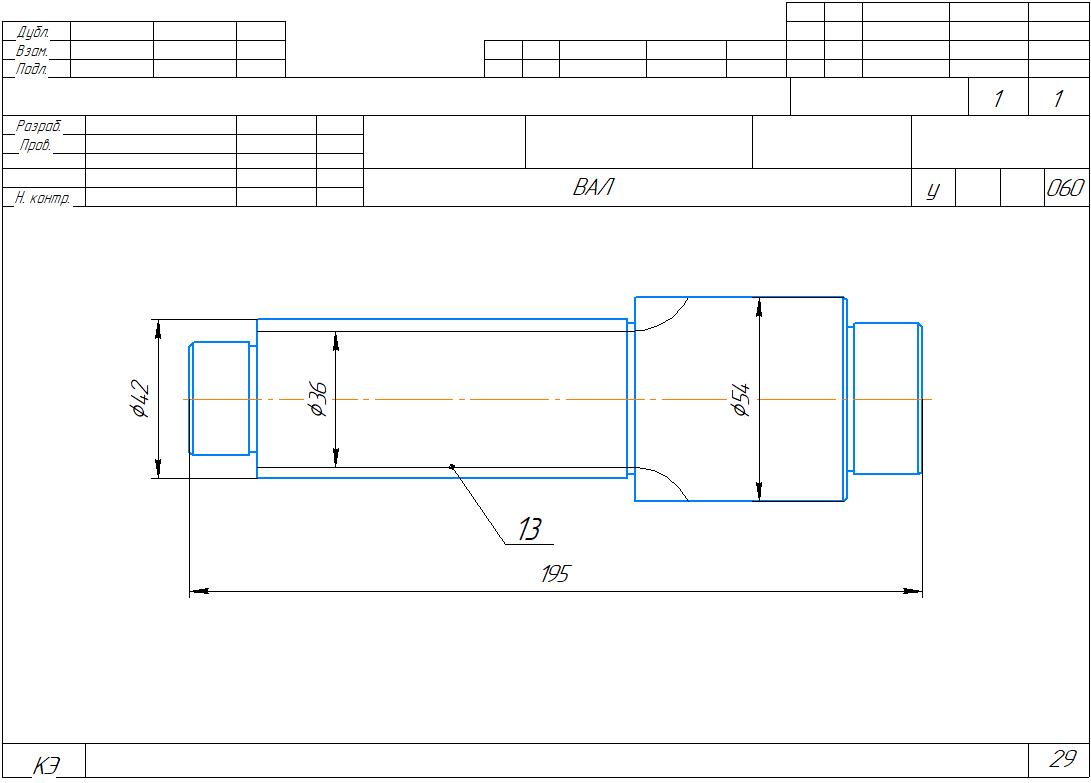 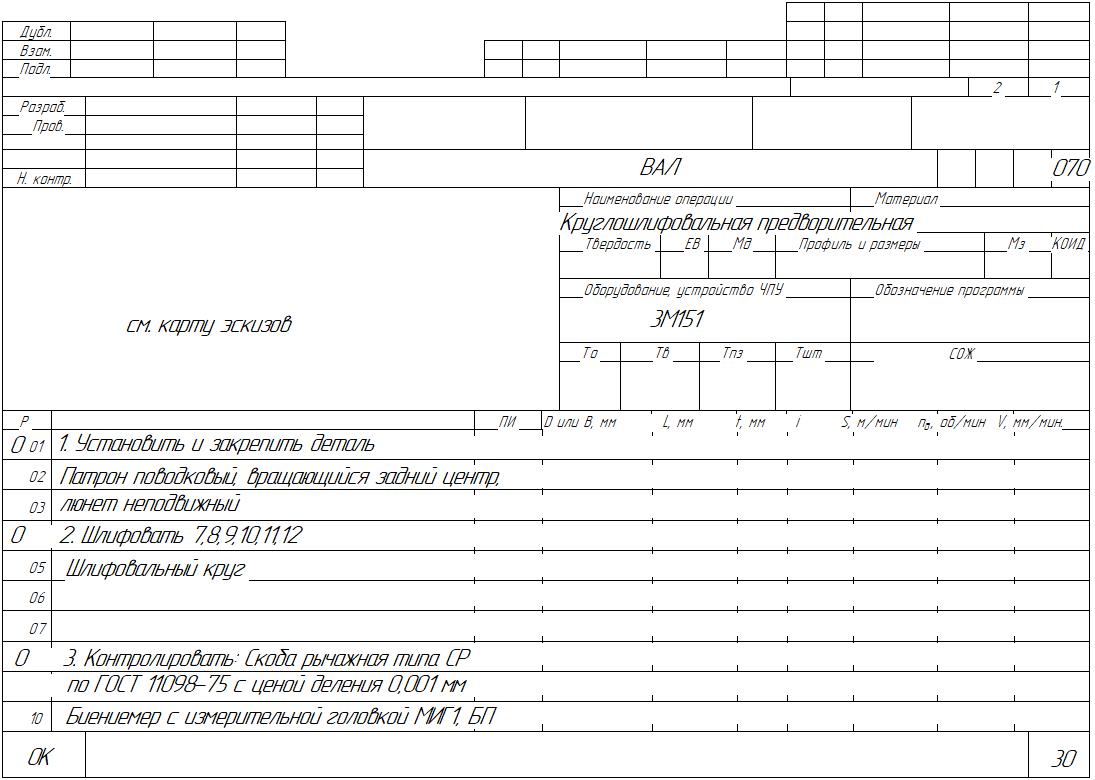 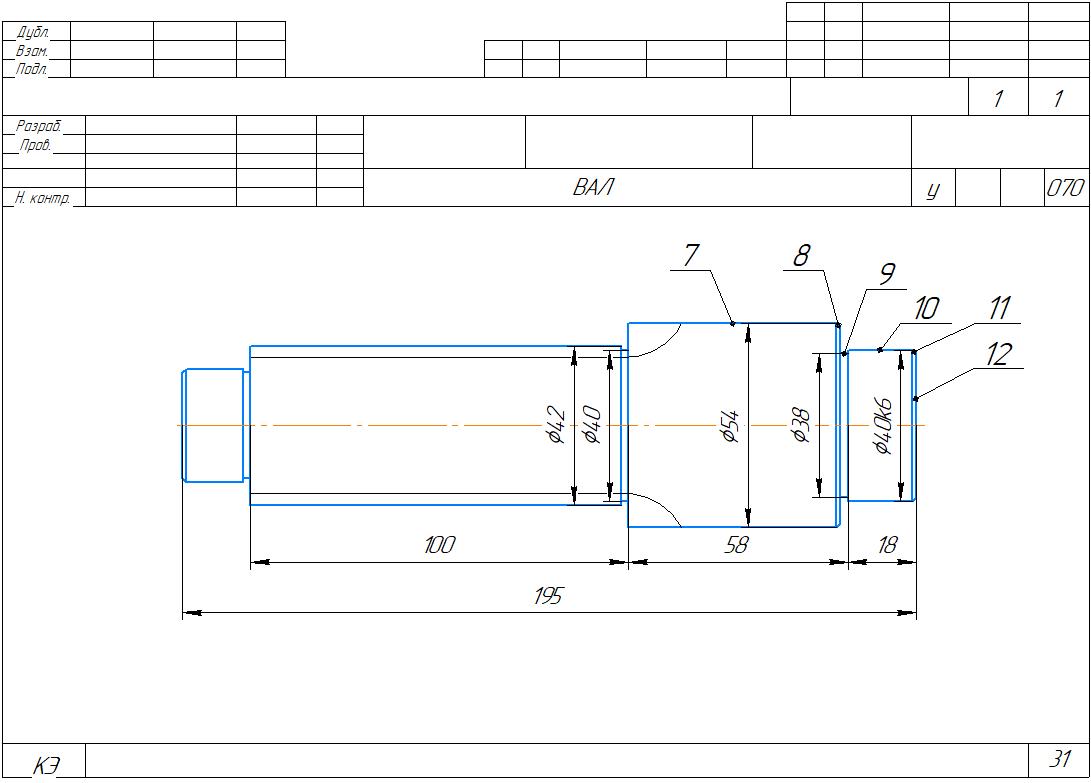 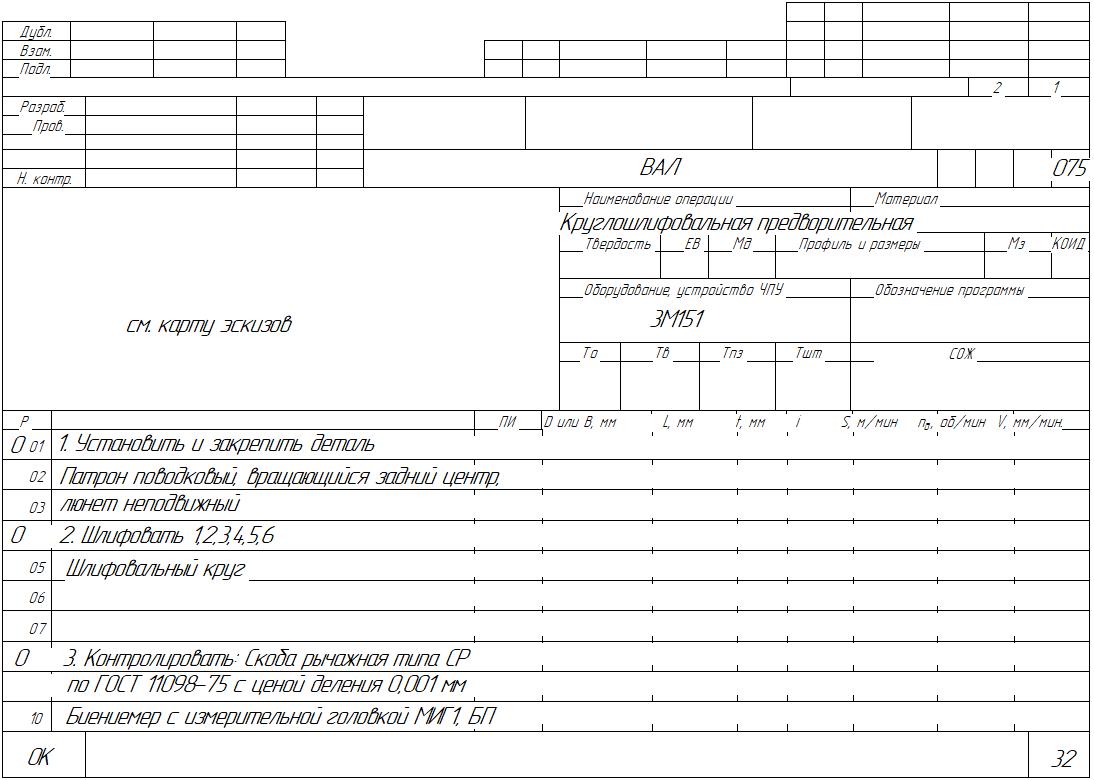 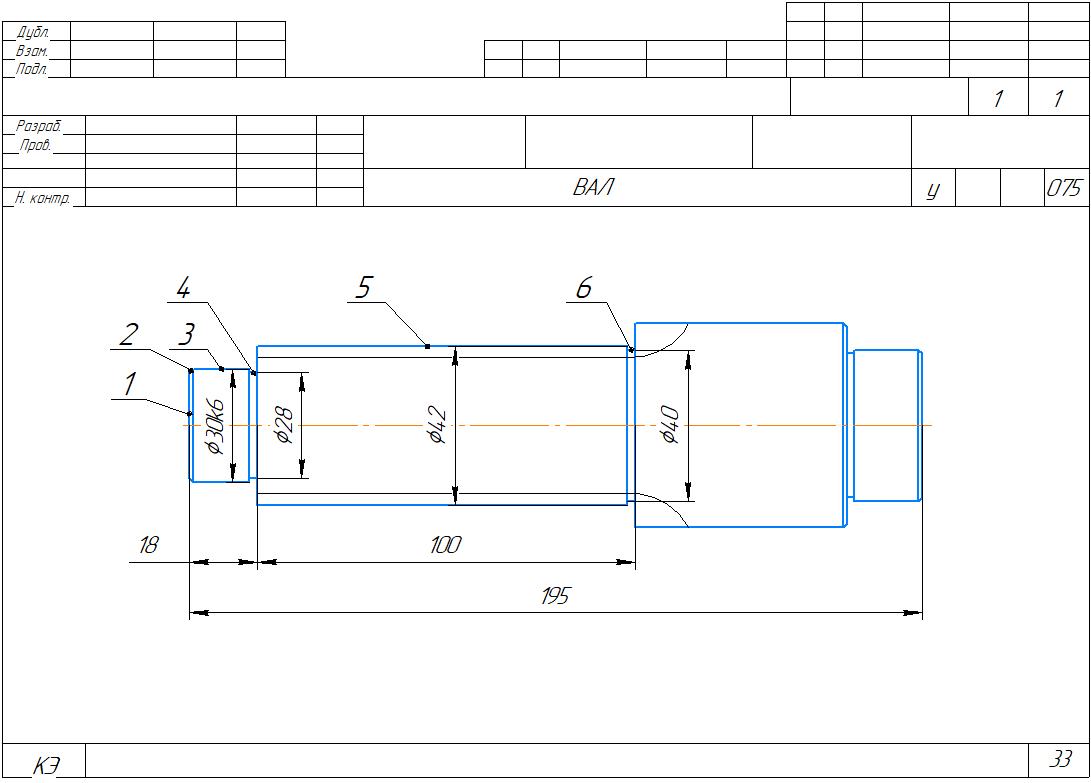 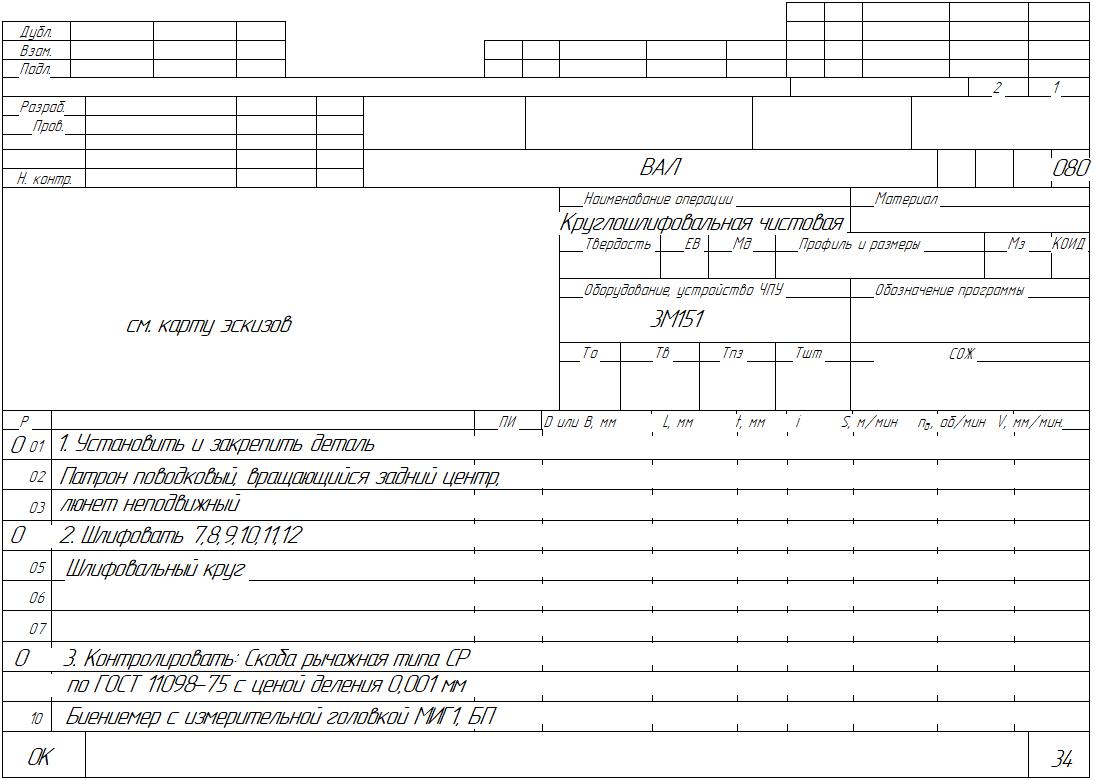 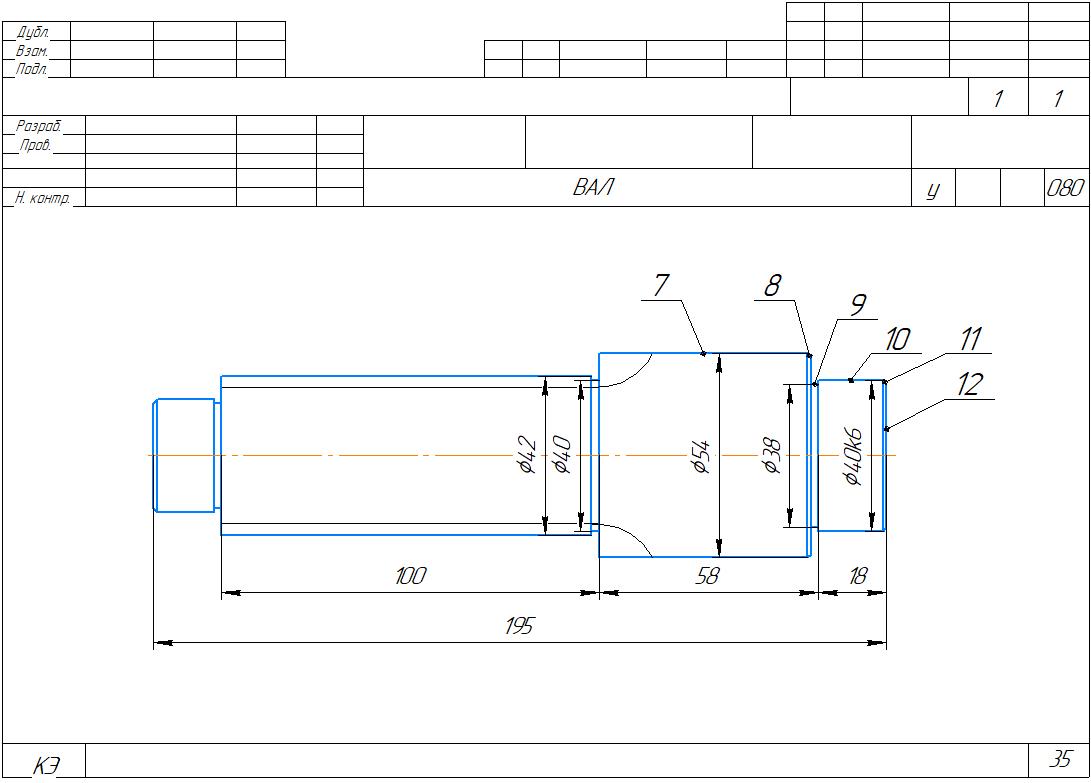 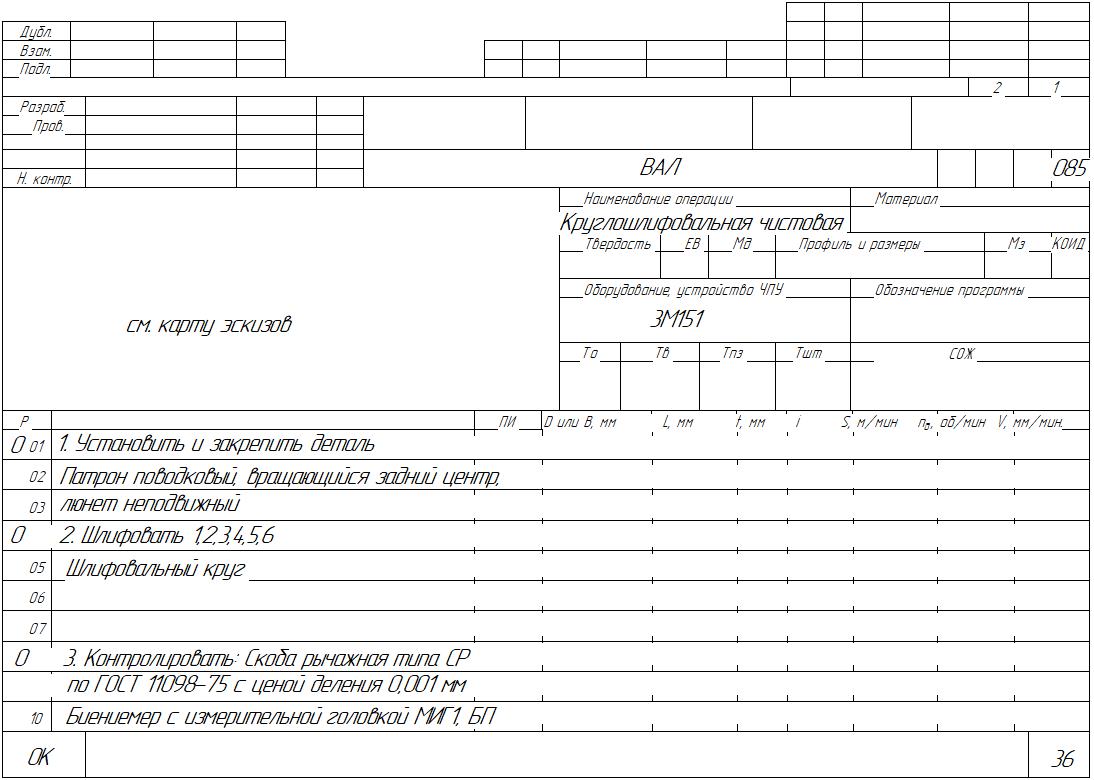 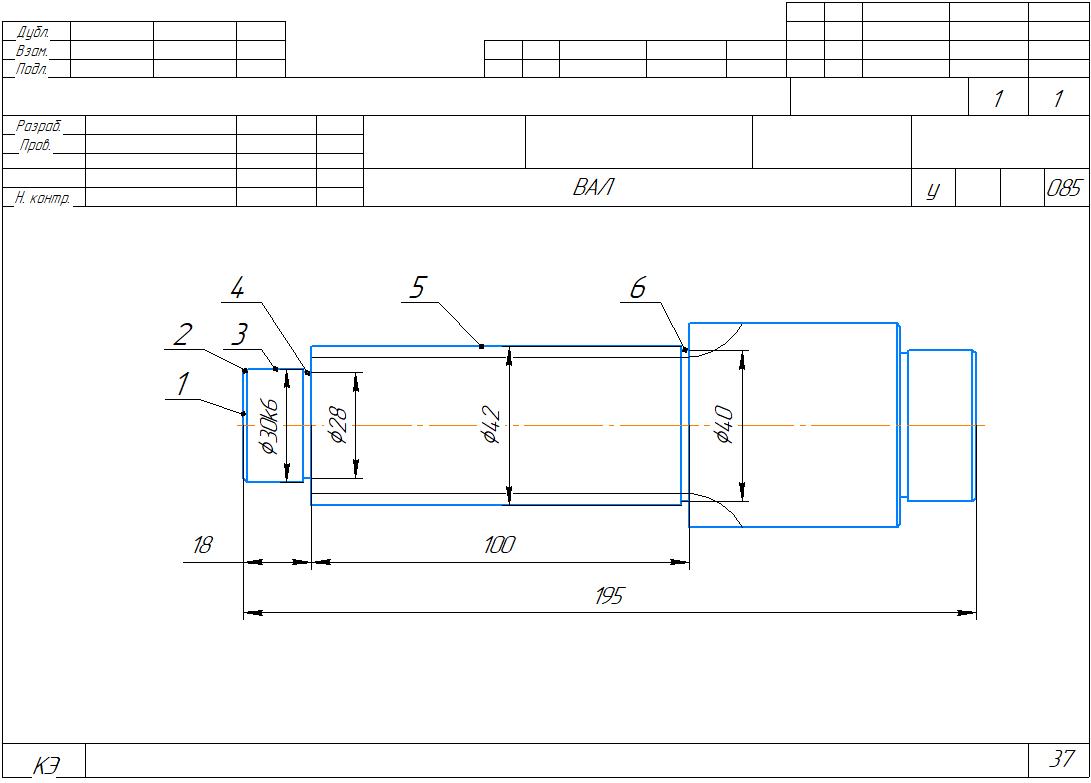 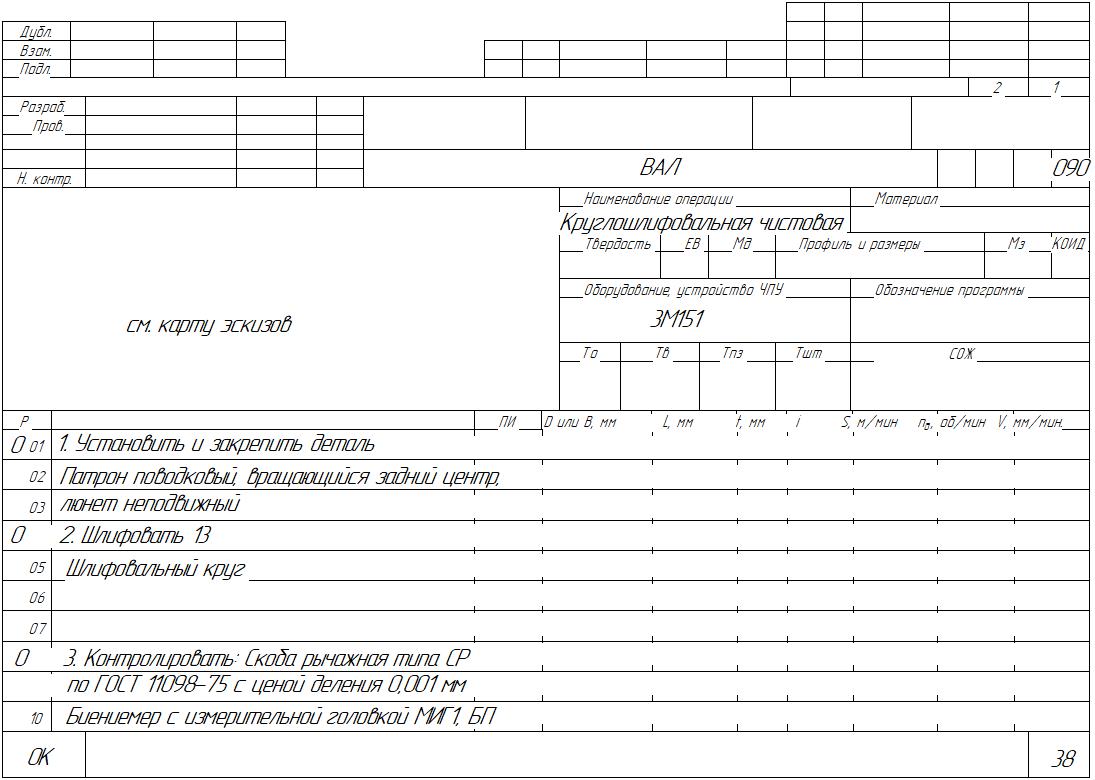 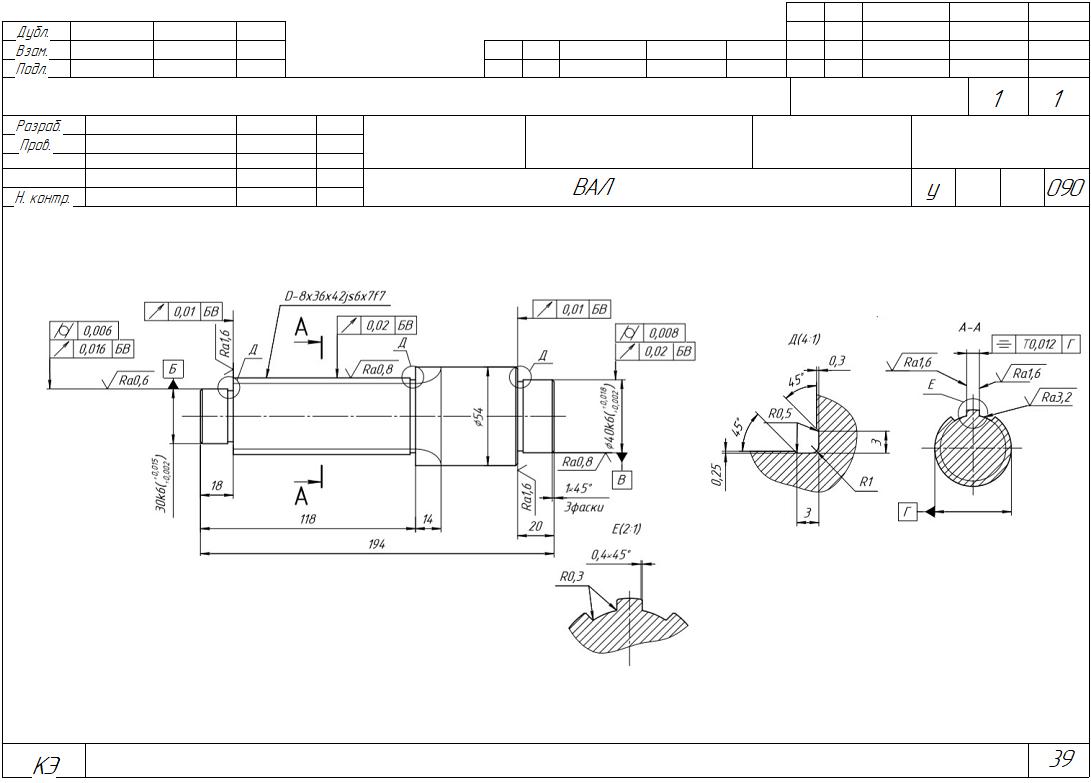 ТипГодовой объем выпуска деталей одногоГодовой объем выпуска деталей одногоГодовой объем выпуска деталей одногопроизводстванаименования, шт.Легкие, до 20 кгСредние,Тяжелые, более20…300 кг300кгЕдиничноеДо 100До 101…5Мелкосерийное101…50011…2006…100Среднесерийное501…5000201…1000101…300Крупносерийное50001…500001001…5000301…1000МассовоеСвыше 50000Свыше 5000Свыше 1000Номер поверхностиЭтапы обработкиТочностьШероховатость7 – не верный тех маршрут. Поверхность 7 у вас изготавливается по свободному квалитету. Достаточно только чернового точения Черновое точениеIT12Ra 12,57 – не верный тех маршрут. Поверхность 7 у вас изготавливается по свободному квалитету. Достаточно только чернового точения Получистовое точениеIT10Ra 6,37 – не верный тех маршрут. Поверхность 7 у вас изготавливается по свободному квалитету. Достаточно только чернового точения Чистовое точениеIT8Ra 1,67 – не верный тех маршрут. Поверхность 7 у вас изготавливается по свободному квалитету. Достаточно только чернового точения Предварительное шлифованиеIT7Ra 0,87 – не верный тех маршрут. Поверхность 7 у вас изготавливается по свободному квалитету. Достаточно только чернового точения Чистовое шлифованиеIT6Ra 0,015,10Черновое точениеIT12Ra 12,55,10Получистовое точениеIT10Ra 6,35,10Чистовое точениеIT8Ra 3,25,10Предварительное шлифованиеIT7Ra 1,65,10Чистовое шлифованиеIT6Ra 0,83Черновое точениеIT12Ra 12,53Получистовое точениеIT10Ra 6,33Чистовое точениеIT8Ra 3,23Предварительное шлифованиеIT7Ra 1,63Чистовое шлифованиеIT6Ra 0,61,12Черновое точениеIT12Ra 12,51,12Получистовое точениеIT10Ra 6,31,12Черновое шлифование - – данный этап обработки не нуженIT7Ra 1,6 4,6,9 – канавки изготавливаются за один этап обработки (точение)Черновое точениеIT12Ra 12,54,6,9 – канавки изготавливаются за один этап обработки (точение)Получистовое точениеIT10Ra 6,34,6,9 – канавки изготавливаются за один этап обработки (точение)Чистовое точениеIT8Ra 3,24,6,9 – канавки изготавливаются за один этап обработки (точение)Предварительное шлифованиеIT7Ra 1,62,8,11 - фаски изготавливаются за один этап обработки (точение)Черновое точениеIT12Ra 12,52,8,11 - фаски изготавливаются за один этап обработки (точение)Получистовое точениеIT10Ra 6,32,8,11 - фаски изготавливаются за один этап обработки (точение)Чистовое точениеIT8Ra 3,22,8,11 - фаски изготавливаются за один этап обработки (точение)Чистовое шлифованиеIT7Ra 1,613 – объединить с поверхностью 5. Добавить шлицешлифованиеЧерновое фрезерованиеIT12Ra 12,513 – объединить с поверхностью 5. Добавить шлицешлифованиеЧистовое фрезерованиеIT8Ra 3,2Номер операцииНазвание операцииСодержание операции (технологические переходы)Эскиз005ЗаготовительнаяШтамповка заготовки на прессе010ТермическаяУлучшение нормализация015Фрезерно-центровальнаяФрезеровать торцы 1, 12 сверлить центровые отверстия 14,15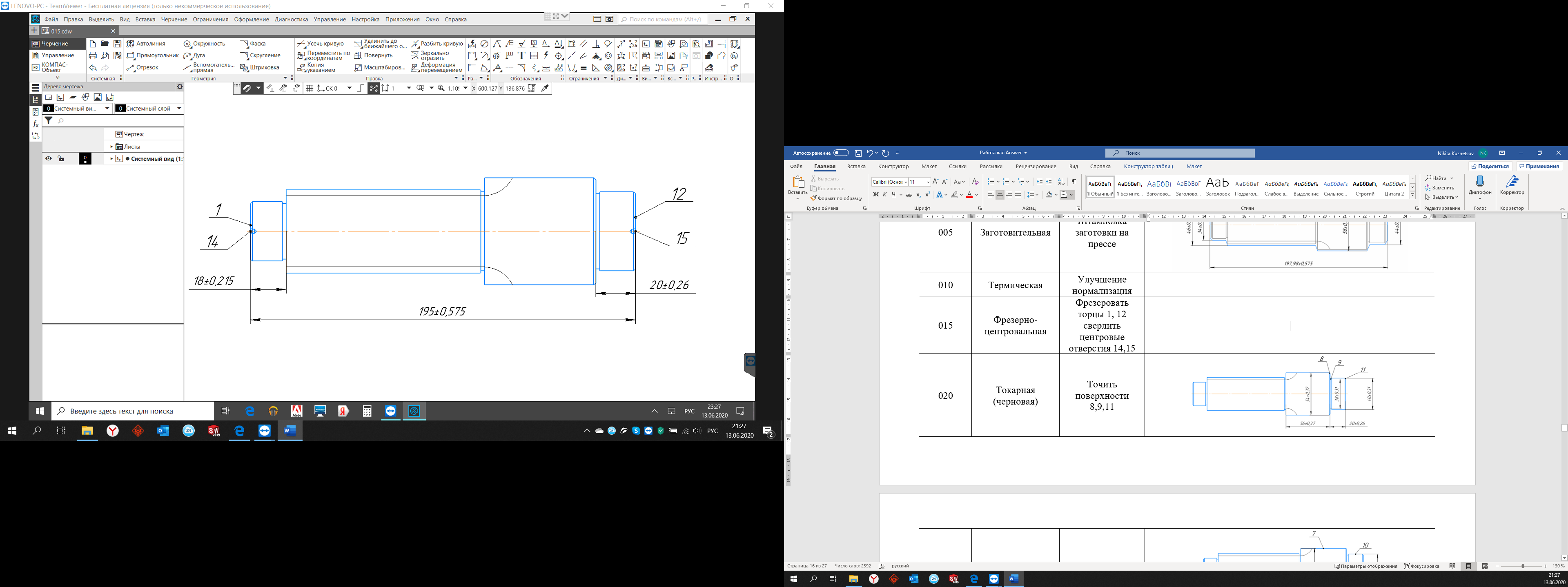 020Токарная (черновая)Точить поверхности 8,9,11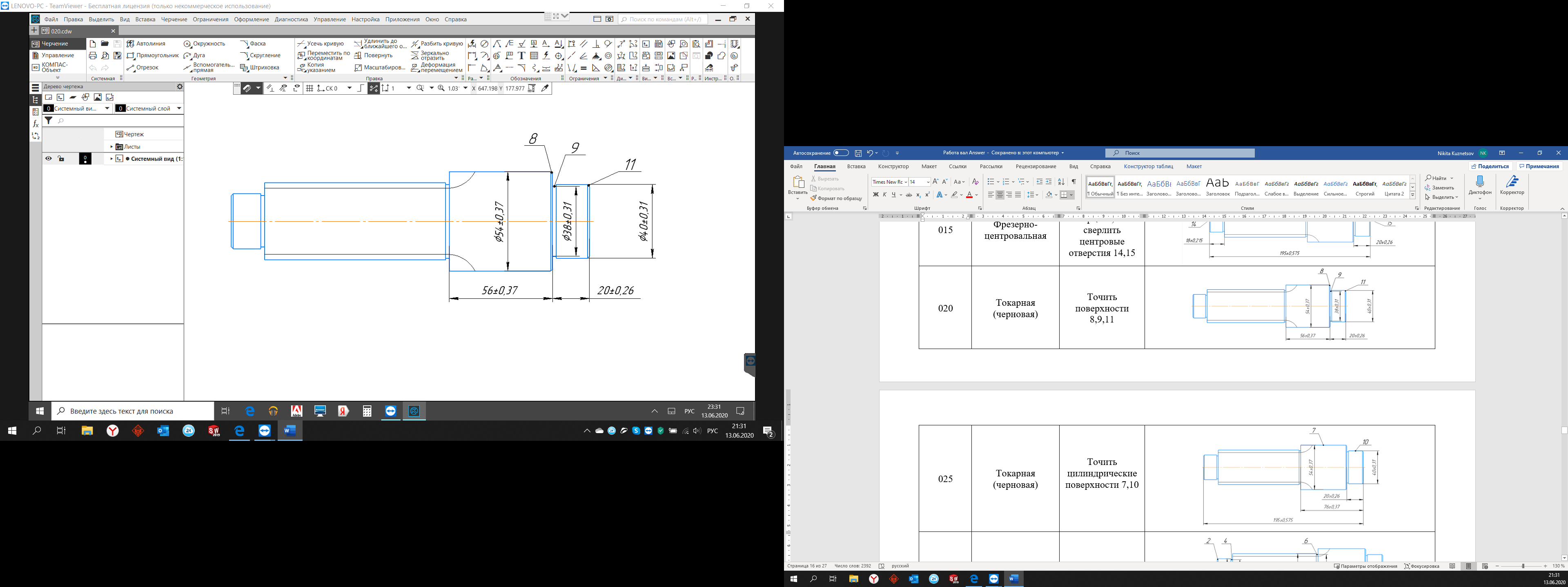 025Токарная (черновая)Точить цилиндрические поверхности 7,10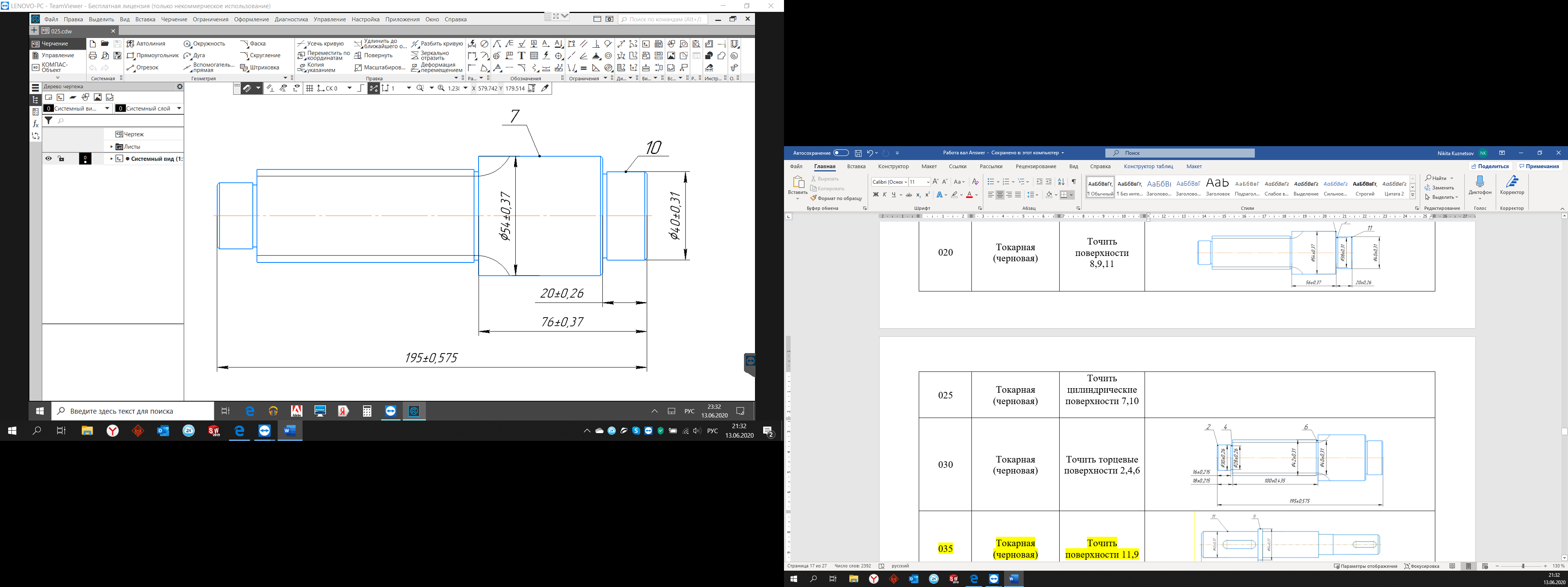 030Токарная (черновая)Точить торцевые поверхности 2,4,6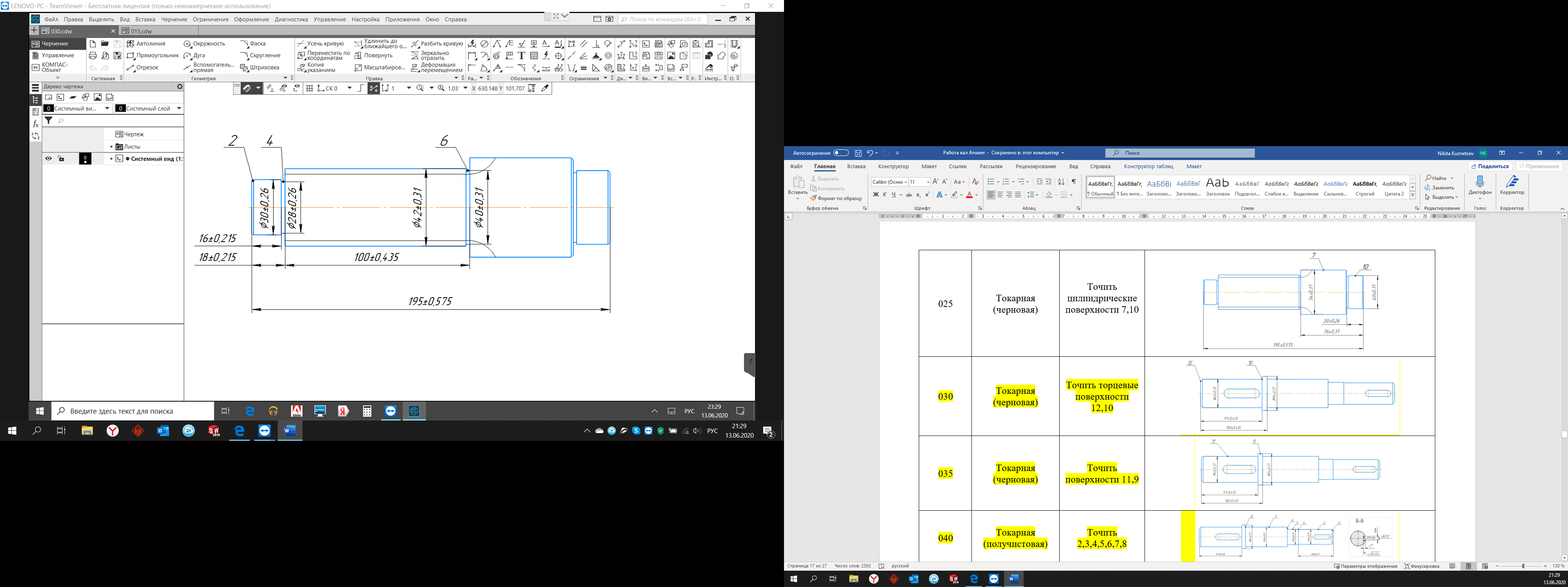 035Токарная (черновая)Точить поверхности 3,5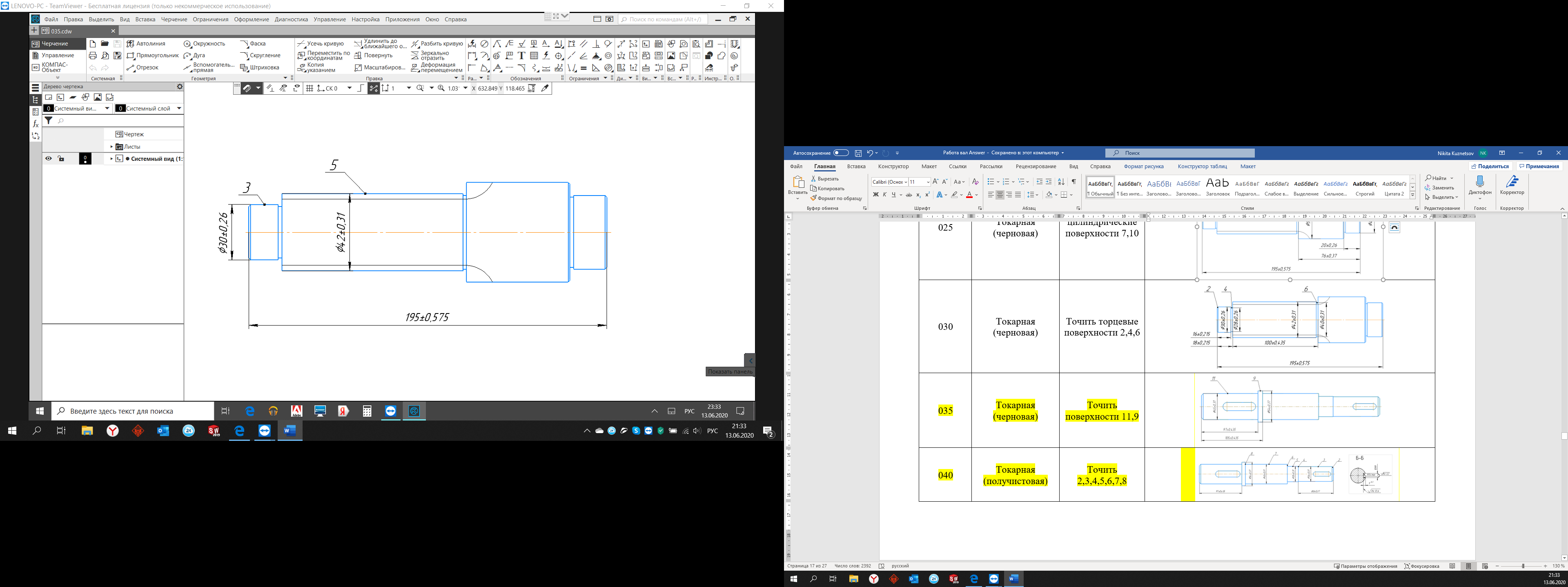 040Токарная (получистовая)Точить 7,8,9,10,11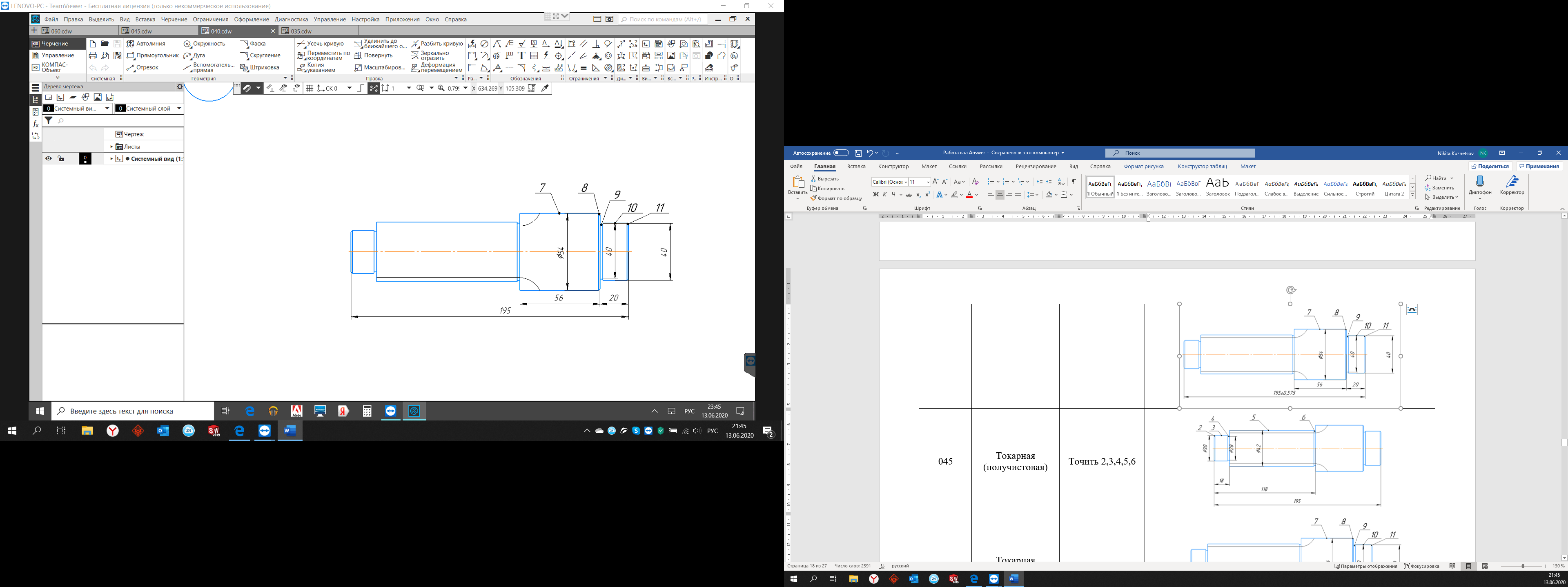 045Токарная (получистовая)Точить 2,3,4,5,6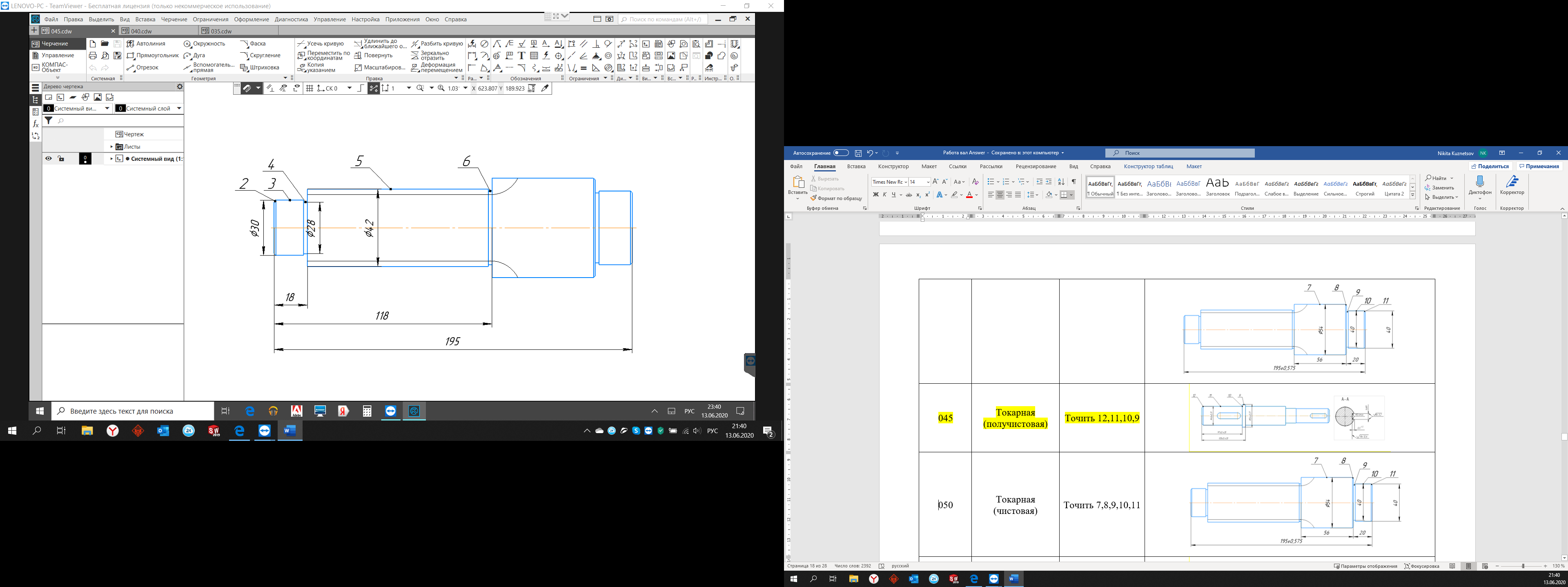 050Токарная (чистовая)Точить 7,8,9,10,11055Токарная (чистовая)Точить 2,3,4,5,6060Шпоночно-фрезернаяФрезеровать паз 13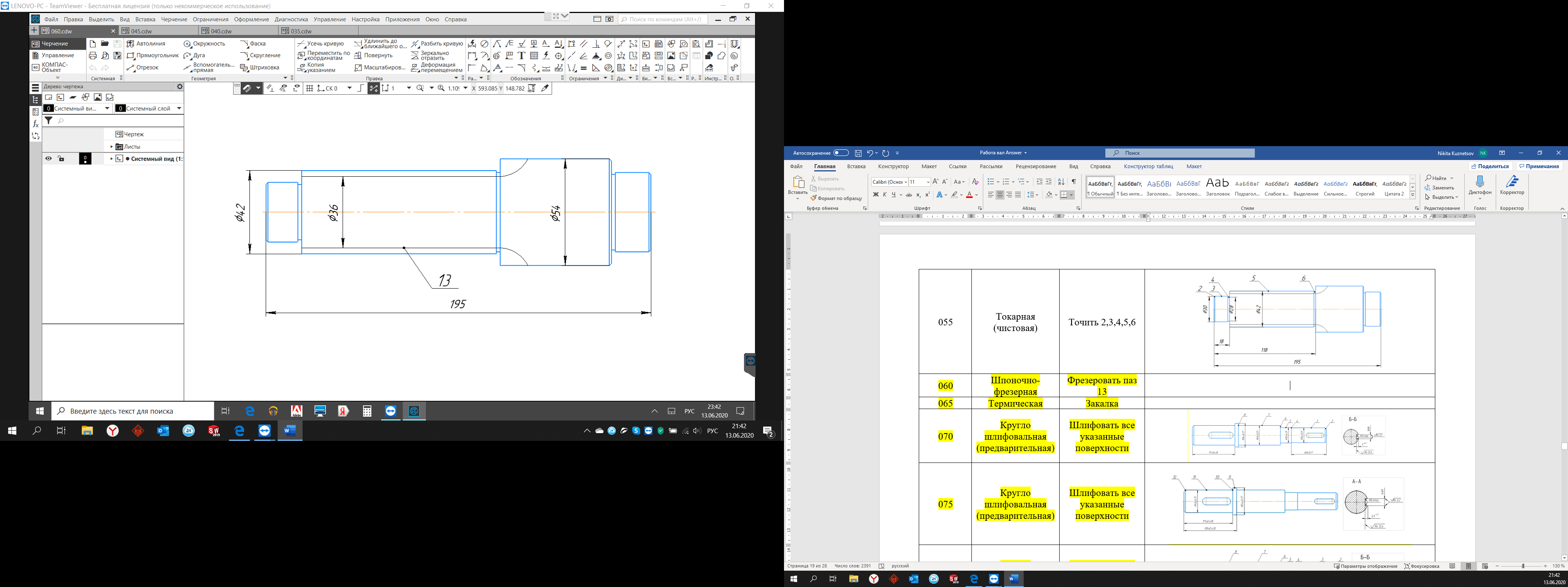 065ТермическаяЗакалка070Кругло шлифовальная(предварительная)Шлифовать все указанные поверхности 7,8,9,10,11,12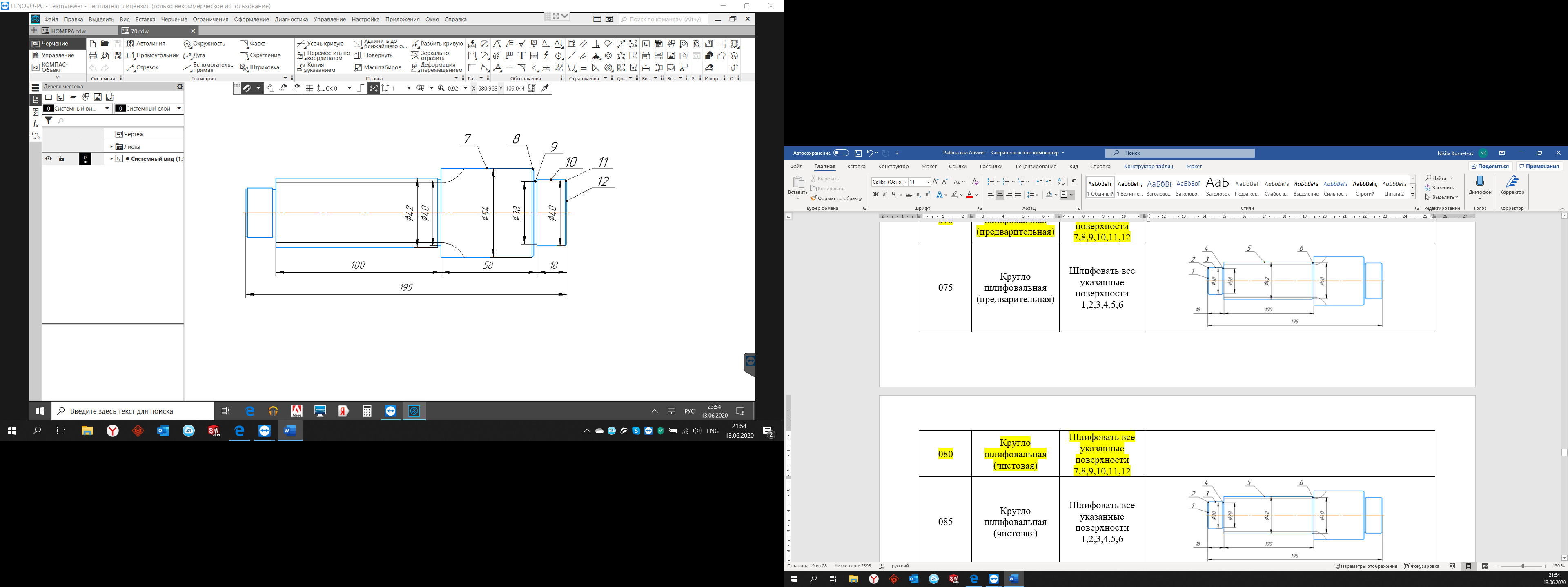 075Кругло шлифовальная(предварительная)Шлифовать все указанные поверхности 1,2,3,4,5,6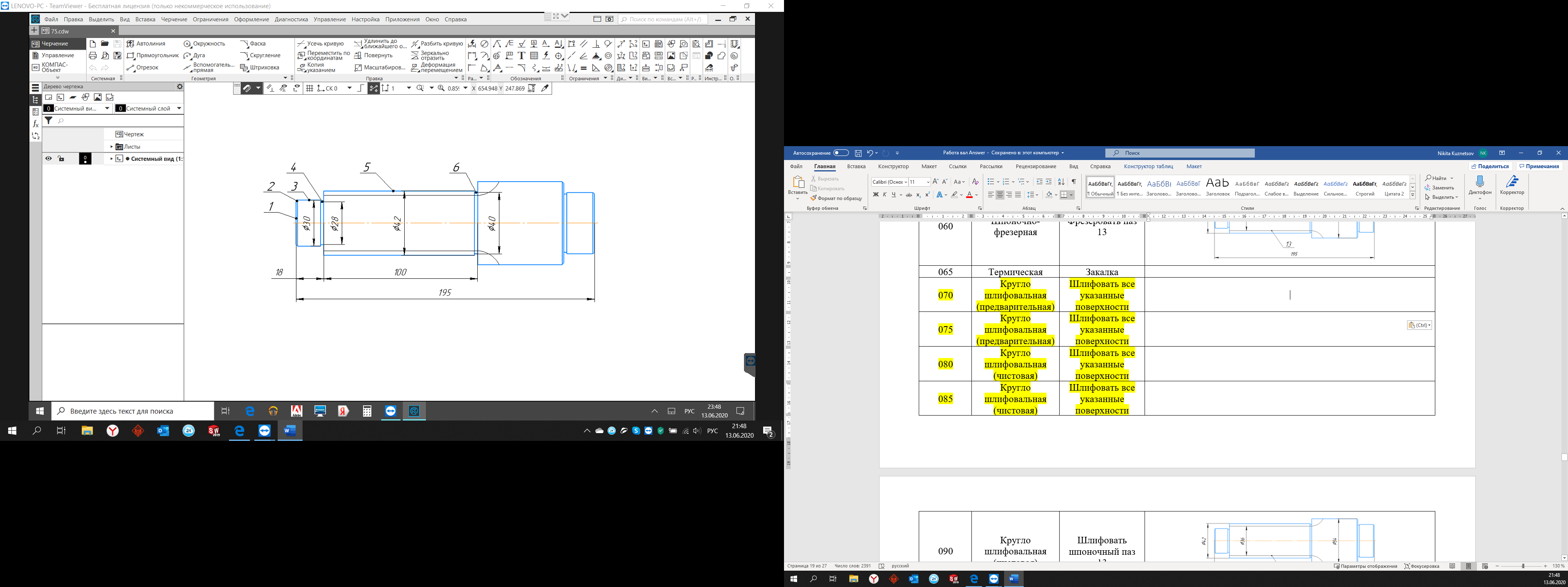 080Кругло шлифовальная(чистовая)Шлифовать все указанные поверхности 7,8,9,10,11,12085Кругло шлифовальная(чистовая)Шлифовать все указанные поверхности 1,2,3,4,5,6090Кругло шлифовальная(чистовая)Шлифовать шпоночный паз 13095СлесарнаяПритупить острые углы0100МоечнаяПромывка детали0105СушкаСушка детали0110КонтрольнаяКонтроль детали на соответствие техническим требованиям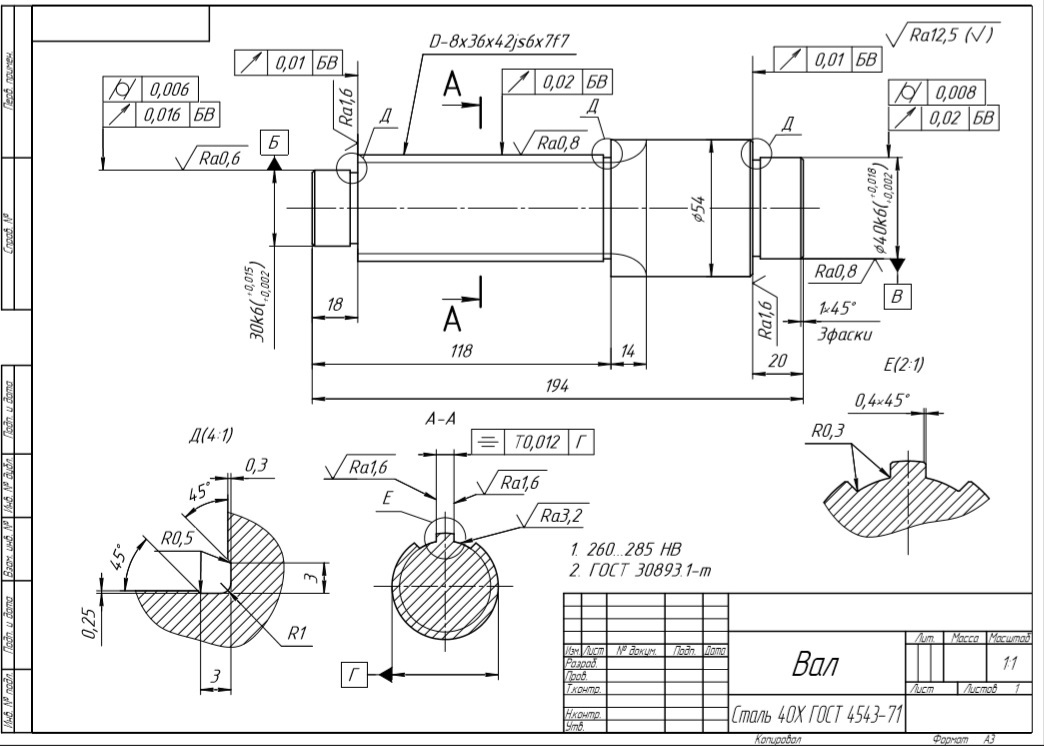 Номер и название операцииТехнологическое оборудованиеУстановочное приспособлениеРежущий инструментКонтрольно-измерительный инструмент015 Фрезерно-центровальнаяФрезерно -центровальный станок МР71Тиски с призматическими губками и самоцентрирующимся механизмом1. Фреза торцевая 2. Сверла центровочныеШтангенциркуль ШЦ-2-300-0,05 ГОСТ 166-89, калибрыскобы020, 025,030,035, 040, 045,050, 055 ТокарнаяУниверсальный токарно-винторезный станок 16К20Патрон поводковый, вращающийся задний центр, люнет неподвижный1.Резец проходной упорный по ГОСТ 23075-78 из материала Т14К82. . Резец проходной упорный по ГОСТ 2307578 из материала Т14К8 3. Резец канавочный Т15К6Штангенциркуль ШЦ-2-300-0,05 ГОСТ 166-89, калибр скобы060 ФрезернаяКонсольно-фрезерный вертикальный общего назначения станок 6Р12Тиски с призматическим основанием, прижимные струбциныФреза шпоночнаяШтангенциркуль, штанген-глубинометр, калибр-пробка070, 075, 080, 085, 090 Кругло шлифовальнаяСтанок кругло шлифовальный 3М151Патрон поводковый, вращающийся задний центр, люнет неподвижныйШлифовальный круг1. Скоба рычажная типа СР по ГОСТ 11098-75 с ценой деления 0,001 мм 2. Калибр скобы 3. Биениемер с измерительной головкой МИГ1, БП 250Номер операцииРежущий инструмент (маркировка)Скорость резанияГлубина резанияПодача0151)Фреза торцевая2)Сверла центровочные11120,2020, 025,030,035, 040, 045,050, 055 Токарная1) Резец проходной упорный по ГОСТ 23075-78 из материала Т14К82) Резец подрезной ГОСТ 18880-73 из материала Т15К10165-1674,25 - 10,35-0,63060 Фрезерная1) Сверло спиральное  2) Фреза шпоночная Р6М5 3)Фреза шпоночная  Р6М12000,30,12070, 075, 080, 085, 090 Кругло шлифовальнаяШлифовальный круг30-350,01-0,0050,07-0,04Номер операцииШтучное времяПодготовительно-заключительное время0150,7120020, 025,030,035, 040, 045,050, 055 2-3,5200603,216070, 075, 080, 085, 0902,3-2,812